5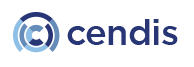 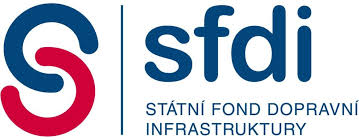 SMLOUVA O NÁVRHU, VÝVOJI, IMPLEMENTACI A SPRÁVĚ 
INFORMAČNÍHO SYSTÉMU PORTÁL SLUŽEB SFDIuzavřená podle § 1746 odst. 2 zákona č. 89/2012 Sb., občanský zákoník, ve znění pozdějších předpisů (dále jen „Občanský zákoník“)Smluvní stranyStátní fond dopravní infrastrukturySídlo:	Sokolovská 1955/278, 190 00 Praha 9IČ:		70856508DIČ:	CZ70856508 Zastoupený:	Ing. Zbyňkem Hořelicou, ředitelemBankovní spojení: 	XXXXXč. účtu: 	XXXXX (dále jen „Objednatel“)CENDIS, s. p.Sídlo:	nábřeží Ludvíka Svobody 1222/12, 110 00 Praha 1IČ:		00311391DIČ:	CZ00311391Zastoupený:	Ing. Janem Paroubkem, pověřeným řízením státního podnikuBankovní spojení:	XXXXXč. účtu:	XXXXXzapsán v obchodním rejstříku vedeném u Městského soudu v Praze oddíl ALX, vložka 706 (dále jen „Poskytovatel“)(Objednatel a Poskytovatel společně jen „Smluvní strany“ a samostatně též jako „Smluvní strana“)Uzavřely níže uvedeného dne, měsíce a roku tuto smlouvu o návrhu, vývoji, implementaci a správě informačního systému Portál služeb SFDI (dále jen „Smlouva“)Smluvní strany, vědomy si svých závazků v této Smlouvě obsažených a v úmyslu být touto Smlouvou vázány, dohodly se na následujícím znění této Smlouvy:PREAMBULEObjednatel je právnickou osobou v působnosti MD. Objednatel dle Zákona o SFDI poskytuje finanční prostředky na financování nebo předfinancování dopravní infrastruktury.V souladu s požadavky zákona č. 12/2020 Sb., o právu na digitální služby, ve znění pozdějších předpisů, Informační koncepcí ČR (v souladu s cíli eGovernmentu) a zákonem č. 365/2000 Sb., o informačních systémech veřejné správy, ve znění pozdějších předpisů má dojít k vytvoření IS Portál služeb SFDI, prostřednictvím kterého budou v digitální podobě prováděny úkony a poskytovány služby v rozsahu dle Zákona o SFDI.Poskytovatel je státním podnikem, tedy právnickou osobou provozující podnikatelskou činnost ve smyslu zákona č. 77/1997 Sb., o státním podniku, ve znění pozdějších předpisů, který byl založen Českou republikou, a jejímž jménem vykonává funkci zakladatele MD. Zakládací listina Poskytovatele, která určuje předmět činnosti Poskytovatele, umožňuje Poskytovateli vykonávat činnosti a poskytovat služby, které tvoří předmět této Smlouvy.Poskytovatel je IT odborníkem v relevantních oblastech pro plnění této Smlouvy a je připraven pro naplnění podmínek, které si Smluvní strany touto Smlouvou sjednávají.Poskytovatel, jakožto státní podnik založený za účelem plnění zakázek v působnosti zakladatele MD, je připraven IS PORTÁL SLUŽEB SFDI vytvořit, jakož k němu i poskytovat další související služby podpory a provozu, a to včetně zřízení a provozu hardwarové a softwarové platformy potřebné pro jeho provoz. Tato Smlouva je mezi Smluvními stranami uzavírána na základě ustanovení § 11 odst. 4 písm. b) ZZVZ.Pojmy s počátečním velkým písmenem a jiné zkratky, které se používají v textu této Preambule Smlouvy, jsou definovány dále v článku 1 (Vymezení pojmů) Smlouvy.VYMEZENÍ POJMŮNíže uvedené pojmy mají význam definovaný v tomto článku 1 (Vymezení pojmů) Smlouvy s tím, že v textu Smlouvy jsou uvedeny vždy s velkým počátečním písmenem:ÚČEL SMLOUVY Základním účelem této Smlouvy je provedení vývoje IS PORTÁL SLUŽEB SFDI, jeho Implementace, Integrace, jakož i následného provozování, podpory a údržby IS PORTÁL SLUŽEB SFDI za účelem zajištění digitálního poskytování služeb SFDI dle Zákona o SFDI v souladu s výše uvedenými zákony a související odpovědností Objednatele.Smluvní strany se v rozsahu a za podmínek stanovených v této Smlouvě zavazují vyvinout veškeré úsilí směrující k tomu, aby účelu této Smlouvy bylo v maximální možné míře dosaženo.Smluvní strany se zavazují poskytovat si navzájem součinnost nezbytnou pro řádné plnění povinností vyplývajících z této Smlouvy. Smluvní strany se zejména zavazují informovat se bez zbytečného odkladu o všech skutečnostech a okolnostech, které mají nebo mohou mít vliv na řádné plnění povinností Smluvních stran dle této Smlouvy.PŘEDMĚT SMLOUVYPoskytovatel se podpisem této Smlouvy zavazuje poskytnout Objednateli řádně a včas následující plnění:Vyhotovení Analýzy dle Harmonogramu a v souladu se Smlouvou obsahující zejména:návrh vytvoření IS PORTÁL SLUŽEB SFDI, tj. návrh IS PORTÁL SLUŽEB SFDI včetně provedení celkové analýzy funkcionalit a jejich integračních vazeb, předběžný návrh grafických uživatelských a dalších relevantních související rozhraní a nastavení příslušných procesů v rámci IS PORTÁL SLUŽEB SFDI;zamýšlený plán prací Poskytovatele a vývoje funkčních celků IS PORTÁL SLUŽEB SFDI;návrh vytvoření a fungování Testovacího prostředí (včetně zabezpečení a případně anonymizace dat);návrh vytvoření a fungování Produkčního prostředí;předpokládané požadavky na součinnost Objednatele;podrobnější náležitosti Akceptační dokumentace, zahrnující pro účely Vývojové akceptační dokumentace rámcový přehled obsahové stránky Dokumentace;alespoň obecné vymezení akceptačních testů;akceptační kritéria, bude-li je Objednatel požadovat;další milníky Vývoje IS PORTÁL SLUŽEB SFDI a související akceptační kritéria, bude-li je Objednatel požadovat, a to i pro účely milníku ve smyslu odst. 18.5.6 Smlouvy;Provedení Vývoje IS PORTÁL SLUŽEB SFDI dle Harmonogramu a v souladu se Smlouvou, Přílohou č. 1 [Popis Služeb] Smlouvy a Analýzou, který se skládá z:vytvoření jádrových funkčních celků IS PORTÁL SLUŽEB SFDI;provedení Integrace IS PORTÁL SLUŽEB SFDI s dalšími IS, prvky, anebo s programovým anebo hardwarovým vybavením;provedení Implementace IS PORTÁL SLUŽEB SFDI;poskytnutí součinnosti Objednateli při testování a akceptaci plnění ze strany Objednatele;zprovoznění IS PORTÁL SLUŽEB SFDI jako komplexního informačního systému;poskytnutí Udělovaných oprávnění;vytvoření a poskytnutí Dokumentace;vytvoření Vývojového prostředí, Testovacího prostředí a Produkčního prostředí pro účely plnění dle této Smlouvy a akceptace IS PORTÁL SLUŽEB SFDI;provedení dalších činností uvedených v Příloze č. 1 [Popis Služeb] Smlouvy nebo v Analýze.Poskytování Služby Provozu IS PORTÁL SLUŽEB SFDI v souladu se Smlouvou a Přílohou č. 1 [Popis Služeb] a 2 [SLA a řešení Incidentů] Smlouvy, která se skládá z/ze:uživatelské a technické správy IS PORTÁL SLUŽEB SFDI, jejíž součástí je zejména zajišťování fungování IS PORTÁL SLUŽEB SFDI, kompatibility jednotlivých funkčních celků IS PORTÁL SLUŽEB SFDI, jakož i interakce mezi jednotlivými funkčními celky IS PORTÁL SLUŽEB SFDI;správy, údržby a provozu Testovacího prostředí a Produkčního prostředí pro účely plnění dle této Smlouvy;dalších služeb uvedených v Příloze č. 1 [Popis Služeb] a 2 [SLA a řešení Incidentů] Smlouvy;za podmínek dle SLA stanovených v Příloze č. 2 [SLA a řešení Incidentů] Smlouvy, a to od provedení Vývoje IS PORTÁL SLUŽEB SFDI, nejpozději však od 1. 2. 2025 do ukončení trvání této Smlouvy.Provádění Rozvoje IS PORTÁL SLUŽEB SFDI v souladu se Smlouvou a Přílohou č. 1 [Popis Služeb] Smlouvy.Poskytovatel je povinen poskytovat plnění dle Harmonogramu.Objednatel se zavazuje uhradit Poskytovateli za řádně provedené, resp. poskytnuté plnění na základě této Smlouvy cenu jednotlivých částí plnění dle Smlouvy, a to ve výši a způsobem stanoveným v této Smlouvě.Smluvní strany prohlašují, že není předem možné stanovit veškeré parametry provádění Vývoje IS PORTÁL SLUŽEB SFDI ve Smlouvě, a proto se zavazují vypracovat Analýzu. Poskytovatel je povinen zpracovat podrobnou Analýzu v souladu se Smlouvou a předložit ji k akceptaci Objednateli dle Harmonogramu. Objednatel se zavazuje poskytovat Poskytovateli veškerou součinnost potřebnou ke zpracování Analýzy v termínu dle Harmonogramu. V případně prodlení Objednatele s poskytováním součinnosti dle předchozí věty, které má vliv na možnost Poskytovatele vyhotovit Analýzu ve stanoveném termínu, dochází k prodloužení termínu Poskytovatele k odevzdání Analýzy Objednateli. Součástí Analýzy může být i návrh změn Harmonogramu, přičemž v případě akceptace Analýzy Objednatelem dochází ke změně Harmonogramu bez nutnosti uzavření dodatku k této Smlouvě.Poskytovatel je povinen plnit Smlouvu za podmínek uvedených v:Analýze;Příloze č. 1 [Popis Služeb];ostatních Přílohách této Smlouvy;těle této Smlouvy;další dohodě Smluvních stran učiněné v průběhu trvání Smlouvy.V případě rozporu mezi dokumenty uvedenými v odst. 3.5 Smlouvy a nestanoví-li tato Smlouva jinak, mají dané dokumenty při výkladu práv a povinností Smluvních stran stanovených touto Smlouvou přednost v pořadí od odst. 3.5.1 Smlouvy do odst. 3.5.5 Smlouvy, přičemž bez ohledu na pořadí dokumentů výstup plnění Smlouvy musí vždy splňovat požadavky použitelné právní úpravy.Poskytovatel se zavazuje při plnění této Smlouvy zohlednit výstupy předané mu Objednatelem z plnění, které předcházelo uzavření této Smlouvy v souvislosti s přípravou projektu vývoje IS PORTÁL SLUŽEB SFDI předané ke dni podpisu Smlouvy prostřednictvím repozitáře dle článku 5.4.7 této Smlouvy, v rozsahu, ve kterém to na něm bude možné spravedlivě požadovat. Plnění dle této Smlouvy spočívající ve Vývoji IS PORTÁL SLUŽEB SFDI a výstupy Rozvoje IS PORTÁL SLUŽEB SFDI mají charakter díla ve smyslu ustanovení § 2586 a násl. Občanského zákoníku, která se na smluvní vztah dle této Smlouvy uplatní, ledaže je v této Smlouvě sjednáno jinak. Smluvní strany se dohodly, že Poskytovateli nevzniká právo na odstoupení dle ustanovení § 2591 a § 2595 Občanského zákoníku. Dále se nepoužije ustanovení § 2611 a § 2610 Občanského zákoníku z důvodu vlastní úpravy Smluvními stranami v této Smlouvě.Smluvní strany se dohodly, že Poskytovatel pro potřeby provozu IS PORTÁL SLUŽEB SFDI zajistí službu provozu cloudové infrastruktury. Poskytovatel současně zajistí, aby došlo k provozu infrastruktury na cloudové platformě dle předpokládaného zatížení IS PORTÁL SLUŽEB SFDI dle tabulky „Ceny za Provoz IS PORTÁL SLUŽEB SFDI – Infrastruktura MS Azure“ v Příloze č. 5 [Cena]. Poskytovatel je povinen zatížení IS PORTÁL SLUŽEB SFDI monitorovat a v případě blížícího se překročení, respektive přečerpání rozsahu zajištění Cloudové infrastruktury dle tohoto odstavce o této skutečnosti v dostatečném předstihu, nejméně však třicet (30) Dnů předem, informovat Objednatele. V případě blížícího se překročení zatížení IS PORTÁL SLUŽEB SFDI je možné zajistit navýšení dostupnosti cloudové infrastruktury, a to prostřednictvím Změnového řízení podle článku 7 (Změnové řízení) Smlouvy.CENA SLUŽEBCena Služeb bude Objednatelem hrazena ve výši stanovené pro jednotlivé Služby v Příloze č. 5 [Cena] k této Smlouvě a dále za podmínek dle tohoto článku 4 (Cena služeb) a článku 6 (Platební podmínky) Smlouvy.Cena Vývoje IS PORTÁL SLUŽEB SFDI dle odst. 4.3.1.1 Smlouvy a cena Rozvoje IS PORTÁL SLUŽEB SFDI dle odst. 4.3.1.3 Smlouvy bude hrazena dle skutečného rozsahu řádně poskytnutých Služeb Vývoje IS PORTÁL SLUŽEB SFDI a Rozvoje IS PORTÁL SLUŽEB SFDI dle Objednatelem schválené Vývojové akceptační dokumentace a Rozvojové akceptační dokumentace, nejvýše však do výše ceny uvedené v odst. 4.3.1.1 Smlouvy pro Vývoj IS PORTÁL SLUŽEB SFDI a odst. 4.3.1.3 Smlouvy pro Rozvoj IS PORTÁL SLUŽEB SFDI. Smluvní strany se dohodly, že cena služby Vývoj IS PORTÁL SLUŽEB SFDI a Rozvoj IS PORTÁL SLUŽEB SFDI je uvedena v Příloze č. 5 [Cena], kde jsou v tabulce s názvem „Sazby dle jednotlivých pozic za jeden Manday“ uvedeny sazby dle jednotlivých rolí za jeden (1) Manday uvedených v Příloze č. 5 této Smlouvy.Smluvní strany se dále dohodly na ceně jednotlivých okruhů poskytovaných Služeb, resp. plnění dle této Smlouvy, přičemž cena může být navýšena výhradně postupem podle odst. 4.5 Smlouvy, jinak na takové navýšení nevzniká Poskytovateli nárok bez ohledu na již provedené plnění. Ceny jednotlivých okruhů poskytovaných Služeb byly Smluvními stranami sjednány následovně:celková cena za Vývoj a provoz IS PORTÁL SLUŽEB SFDI a Rozvoj IS PORTÁL SLUŽEB SFDI v součtu nepřesáhne 99 170 000 Kč (slovy: devadesát devět milionů sto sedmdesát tisíc korun českých) bez DPH, přičemžcelková cena za Vývoj spočívající ve vývoji jádrového funkčního celku a systémovou integraci IS PORTÁL SLUŽEB SFDI nepřesáhne 48 066 000 Kč (slovy: čtyřicet osm milionů šedesát šest tisíc korun českých) bez DPH, kdy cena za provoz infrastruktury v době vývoje IS PORTÁL SLUŽEB SFDI nepřesáhne 1 044 000 Kč (slovy: jeden milion čtyřicet čtyři tisíc korun českých) bez DPH, Poskytovatel je oprávněn vystavit Fakturu za provoz infrastruktury, v rámci které doloží na měsíční bázi vyúčtování provozu příslušných prostředí; celková cena za Provoz IS PORTÁL SLUŽEB SFDI spočívající v provozu a podpoře a systémové integraci za celou předpokládanou dobu poskytování Služby Provoz IS PORTÁL SLUŽEB SFDI činí 43 104 000 Kč (slovy: čtyřicet tři milionů sto čtyři tisíc korun českých) bez DPH, kdy cena za provoz infrastruktury v době provozu IS PORTÁL SLUŽEB SFDI nepřesáhne měsíčně 136 833 Kč (slovy: sto třicet šest tisíc osm set třicet tři korun českých) bez DPH. Poskytovatel je oprávněn vystavit Fakturu za provoz infrastruktury, v rámci které doloží na měsíční bázi vyúčtování provozu příslušných prostředí.celková cena za Rozvoj IS PORTÁL SLUŽEB SFDI nepřesáhne 8 000 000 Kč (slovy: osm milionů korun českých) bez DPH.Smluvní strany prohlašují, že v případě, že bude Vývoj IS PORTÁL SLUŽEB SFDI proveden před 1. 2. 2025 a dojde k jeho nasazení do rutinního provozu v Produkčním prostředí, je cena Služby Provozu IS PORTÁL SLUŽEB SFDI do 31. 1. 2025 zahrnuta v ceně Vývoje IS PORTÁL SLUŽEB SFDI a Poskytovatel není oprávněn za takové období požadovat další odměnu.Smluvní strany se dohodly, že cena za Provoz IS PORTÁL SLUŽEB SFDI bude po dobu trvání této Smlouvy navyšována o míru inflace vyjádřenou přírůstkem průměrného ročního indexu spotřebitelských cen za předcházející kalendářní rok. Příslušné ceny budou v závislosti na míře inflace upravovány jednou ročně, vždy od prvého dne kalendářního měsíce následujícího po měsíci, v němž Český statistický úřad míru inflace zveřejnil. Navýšení cen bude provedeno doručením písemného oznámení Poskytovatele Objednateli do třiceti (30) Dní od zveřejnění údaje Českým statistickým úřadem, a to bez nutnosti uzavřít k této Smlouvě samostatný písemný dodatek.Nebyl-li výstup Poskytovatele v rámci Rozvoje IS PORTÁL SLUŽEB SFDI implementován do Produkčního prostředí před jeho akceptací Objednatelem, Poskytovatel se zavazuje implementovat ho do Produkčního prostředí nejpozději v nejbližším plánovaném nasazení nové verze IS PORTÁL SLUŽEB SFDI, ledaže je v konkrétním případě sjednáno jinak. Výstup Rozvoje IS PORTÁL SLUŽEB SFDI se stává součástí IS PORTÁL SLUŽEB SFDI a Poskytovatel je povinen poskytovat k němu služby Provozu IS PORTÁL SLUŽEB SFDI od jeho nasazení do Produkčního prostředí. Cena za poskytování služeb dle tohoto odstavce Smlouvy je již zahrnuta v ceně za Služby Provoz IS PORTÁL SLUŽEB SFDI dle odst. 4.3.1.2 této Smlouvy, nebylo-li v rámci Změnového řízení dle článku 7 (Změnové řízení) uvedeno jinak.AKCEPTAČNÍ PROCEDURAPlnění poskytované Poskytovatelem podle této Smlouvy bude Objednatelem akceptováno na základě příslušné Akceptační dokumentace nebo jiným způsobem uvedeným v odst. 5.2 Smlouvy s cílem ověřit, zda Poskytovatelem poskytnuté plnění odpovídá Smlouvě a Analýze. Akceptační procedura bude probíhat dle následujících pravidel:Analýzu Objednatel akceptuje dle odst. 5.4 Smlouvy;Vývoj IS PORTÁL SLUŽEB SFDI Objednatel akceptuje na základě Vývojové akceptační dokumentace dle odst. 5.5 Smlouvy.Provoz IS PORTÁL SLUŽEB SFDI Objednatel akceptuje na základě Provozní akceptační dokumentace dle odst. 5.6 Smlouvy.jednotlivé výstupy Rozvoje IS PORTÁL SLUŽEB SFDI Objednatel akceptuje na základě Rozvojové akceptační dokumentace dle odst. 5.5 Smlouvy.Poskytovatel je povinen doručit Objednateli příslušnou Akceptační dokumentaci v následujících termínech:Vývojovou akceptační dokumentaci nejpozději v den přecházející dni, kterým dle Harmonogramu začíná „Akceptační provoz“;Provozní akceptační dokumentaci nejpozději pátý (5.) Pracovní den kalendářního měsíce následujícího po kalendářním měsíci, ve kterém Poskytovatel Službu Provozu IS PORTÁL SLUŽEB SFDI poskytoval;Rozvojovou akceptační dokumentaci do termínu sjednaného v rámci Rozvojového řízení pro předání příslušného výstupu Rozvoje IS PORTÁL SLUŽEB SFDI Objednateli.Akceptace dokumentů v podobě Analýzy a Dokumentace Poskytovatel se zavazuje průběžně informovat Objednatele a konzultovat veškeré práce při vypracovávání dokumentů s Objednatelem a předkládat Objednateli jejich průběžnou podobu před zahájením samotné akceptace. Není-li pro předání dokumentů v Harmonogramu uvedený konkrétní termín, je Poskytovatel povinen provádět předání dokumentů ve lhůtách, které musí umožnit včasnou akceptaci dle Smlouvy.V případě jakýchkoli výhrad, je Objednatel povinen sdělit tyto Poskytovateli společně s připomínkami do šesti Pracovních dnů ode dne, kdy dokumentaci k akceptaci obdržel. V takovém případě je Poskytovatel povinen do šesti (6) Pracovních dnů provést vypořádání, zapracování a další požadované úpravy dokumentu dle výhrad a připomínek Objednatele a následně předat Objednateli dokument zpět k akceptaci. Tento postup může být ze strany Objednatele uplatněn i opakovaně.V případě, že Objednatel nemá nebo nesdělil k dokumentu svoje připomínky ani výhrady, anebo jedná-li se pouze o vady, které nebrání samotné akceptaci dokumentu, zavazuje se ve lhůtě do šesti (6) Pracovních dnů od předložení dokumentu k akceptaci tento dokument akceptovat (schválit) a potvrdit a vyhotovit o tom písemný předávací protokol.V případě výskytu vad, které nepovažuje Objednatel za bránící akceptaci, Objednatel pouze sdělí své připomínky písemně Poskytovateli; pokud Objednatel takový dokument současně akceptuje, uvede své připomínky v předávacím protokolu. Nesdělení připomínek nebo neoznámení některé vady při akceptaci nemá vliv na povinnost Poskytovatele tuto vadu odstranit, pokud o ní ví, dodatečně ji zjistí či mu bude dodatečně oznámena.Poskytovatel je povinen neprodleně vypořádat veškeré připomínky Objednatele dle odst. 5.4.4 Smlouvy a předložit příslušný dokument k opakované akceptační proceduře dle této Smlouvy. V případě, že se jedná o vypořádání připomínek k dokumentu, který již byl akceptován, namísto předávacího protokolu Smluvní strany potvrdí písemně, že připomínky byly vypořádány.V případě, že akceptační procedura bude dotčena vznesením výhrad nebo připomínek Objednatele k dokumentu a potřebou jejich vyřešení, nebude to mít vliv na dohodnuté termíny.Poskytovatel bude předávat veškeré zdrojové kódy, architektonické plány, datové modely a dokumentaci IS PORTÁL SLUŽEB SFDI uložením do soukromého repozitáře Azure DevOps v rámci privátního projektu https://dev.azure.com/cendis/, ledaže se Smluvní strany dohodnou jinak. Poskytovatel poskytne Objednateli všechna nezbytná oprávnění a přístupové údaje s minimálním oprávněním „git clone“ operace z výše zmíněného repozitáře.Akceptace Vývoje IS PORTÁL SLUŽEB SFDI, a jednotlivých výstupů Rozvoje IS PORTÁL SLUŽEB SFDIPředání a převzetí Služeb Vývoje IS PORTÁL SLUŽEB SFDI a jednotlivých výstupů v rámci Rozvoje IS PORTÁL SLUŽEB SFDI dle této Smlouvy bude probíhat na základě odsouhlasených akceptačních procedur dle Analýzy, resp. analýzy tvořené v rámci poskytování Služeb Rozvoje IS PORTÁL SLUŽEB SFDI a nejsou-li, pak dle této Smlouvy, a to nejpozději v termínech uvedených v této Smlouvě a Harmonogramu, resp. sjednaných podmínkách příslušného Rozvoje IS PORTÁL SLUŽEB SFDI. Poskytovatel se zavazuje zpřístupňovat výstupy Vývoje IS PORTÁL SLUŽEB SFDI průběžně ihned po dokončení jednotlivých funkčních celků na Testovacím prostředí za účelem testování Objednatelem v rámci testovacího řízení ve smyslu Harmonogramu. Objednatel je oprávněn průběžně oznamovat vady Poskytovateli, který je povinen tyto vady bez zbytečného odkladu odstraňovat a po dohodě s Objednatelem odstranění vad v dohodnutých termínech reflektovat na Objednatelem využívaném Testovacím prostředí. Akceptační procedura zahrnuje ověření řádného provedení plnění porovnáním jeho skutečných vlastností s jejich specifikací dle této Smlouvy, popř. Analýzou; specifikací se rozumí i akceptační kritéria, jsou-li stanovena.Objednatel je oprávněn provést akceptační testy, které budou probíhat zejména na základě specifikace akceptačních testů uvedených v Analýze.Poskytovatel písemně oznámí Objednateli termín zahájení příslušné akceptační procedury nejméně tři (3) Pracovní dny před jejím zahájením. Objednateli budou předloženy originály dokumentů vypracovaných v souvislosti s provedením akceptačních testů specifikovaných v Analýze.Pokud plnění nesplňuje stanovená akceptační kritéria nebo je splňuje s vadami, které jsou nepřípustné, sdělí Objednatel své připomínky písemně Poskytovateli. Nesdělení připomínek nebo neoznámení některé vady při akceptaci nemá vliv na povinnost Poskytovatele tuto vadu odstranit, pokud o ní ví, dodatečně ji zjistí či mu bude dodatečně oznámena.Poskytovatel je povinen vypořádat připomínky Objednatele v přiměřené lhůtě a neprodleně předložit plnění k opakované akceptační proceduře dle této Smlouvy.Dohodnuté termíny nejsou dotčeny trváním akceptační procedury ani jakýmkoli jejím prodloužením z důvodu vad bránících akceptaci.V případě, že Objednatel nemá nebo nesdělil k plnění svoje připomínky ani výhrady, anebo jedná-li se pouze o vady, které nebrání samotné akceptaci plnění, zavazuje se bez zbytečného odkladu od poskytnutí plnění k akceptaci toto plnění akceptovat (schválit) a potvrdit a vyhotovit o tom písemný akceptační protokol.Pro Vývoj IS PORTÁL SLUŽEB SFDI a Rozvoj IS PORTÁL SLUŽEB SFDI platí, že nejpozději v den podpisu akceptačního protokolu navazujícího na akceptační proceduru plnění je Poskytovatel povinen předat Objednateli veškerou Dokumentaci a dokumenty dle článku 18.16.1, případně též Zdrojové kódy, to vše v případě, pokud došlo k jejich aktualizaci oproti předávanému stavu v příslušné Akceptační dokumentaci; v případě Vývoje IS PORTÁL SLUŽEB SFDI tak je Poskytovatel povinen učinit ke dni vzniku práva na zaplacení ceny za Vývoj IS PORTÁL SLUŽEB SFDI (odst. 6.2 Smlouvy).Jakékoliv výstupy dle tohoto odst. 5.5 Smlouvy jsou akceptované (provedené) až na základě schválení Objednatelem podpisem akceptačního protokolu.Akceptace Provozu IS PORTÁL SLUŽEB SFDI (Provozní akceptační dokumentace)Objednatel je povinen sdělit své stanovisko k Provozní akceptační dokumentaci nejpozději do šesti (6) Pracovních dnů od doručení Provozní akceptační dokumentace. Nesdělí-li Objednatel ve lhůtě stanovené v předchozí větě své stanovisko k Provozní akceptační dokumentaci, platí že Provozní akceptační dokumentaci schválil.Objednatel je oprávněn neakceptovat Provozní akceptační dokumentaci pouze v případě, že tato neobsahuje kompletní informace, správné informace, vykazuje vady nebo nesplňuje požadavky stanovené ve Smlouvě nebo Analýze. Objednatel sdělí Poskytovateli všechny vytýkané nedostatky a chyby.Poskytovatel je v případě neakceptace Provozní akceptační dokumentace dle odst. 5.6.2 Smlouvy povinen Provozní akceptační dokumentaci doplnit a Objednateli opětovně předložit k akceptační proceduře, a to nejpozději do šesti (6) Pracovních dnů ode dne doručení stanoviska Objednatele, kterým Objednatel Akceptační dokumentaci neakceptuje, a to i opakovaně, do odstranění všech vytýkaných vad nebo chyb.Vývoj IS PORTÁL SLUŽEB SFDI se považuje za dokončený a provedený, pokud byl řádně převzat Objednatelem, tedy pokud došlo k akceptaci celé Vývojové akceptační dokumentace dle odst. 5.5 Smlouvy a Dokumentace dle odst. 5.4 Smlouvy. Smluvní strany pro vyloučení pochybností prohlašují, že akceptace Dokumentace probíhá vždy nezávisle na akceptaci Vývoje IS PORTÁL SLUŽEB SFDI a jednotlivých výstupů Rozvoje IS PORTÁL SLUŽEB SFDI.Po schválení Vývoje IS PORTÁL SLUŽEB SFDI na Testovacím prostředí Objednatelem se Poskytovatel zavazuje provést nasazení IS PORTÁL SLUŽEB SFDI do Produkčního prostředí, a to nejpozději do pátého (5.) Pracovního dne následujícího po dni schválení nebo v jiném termínu v souladu s Harmonogramem a pokyny Objednatele. Smluvní strany jsou oprávněny se dohodnout na odlišných podmínkách akceptace v Analýze.PLATEBNÍ PODMÍNKYSmluvní strany se dohodly na hrazení části ceny Služeb prostřednictvím zálohových Faktur následovně:Poskytovatel vystaví a Objednateli doručí první (1.) zálohovou Fakturu na cenu za Vývoj IS PORTÁL SLUŽEB SFDI znějící na částku v celkové výši 15 000 000 Kč (slovy: patnáct milionů korun českých) bez DPH po podpisu Smlouvy poslední Smluvní stranou a zveřejnění v registru smluv;Poskytovatel vystaví a Objednateli doručí druhou (2.) zálohovou Fakturu na cenu za Vývoj IS PORTÁL SLUŽEB SFDI v celkové výši 15 000 000 Kč (slovy: patnáct milionů korun českých) bez DPH, k 1. 7. 2024 za splnění podmínky, že Poskytovatel odpracoval vývojové práce dle závazného Harmonogramu uvedeného ve schválené Analýze.Právo Poskytovatele na zaplacení ceny Služeb spočívajících ve Vývoji IS PORTÁL SLUŽEB SFDI (odst. 4.3.1.1 Smlouvy) vzniká bezprostředně po schválení Vývojové akceptační dokumentace (provedení Vývoje IS PORTÁL SLUŽEB SFDI jako celku), ze strany Objednatele včetně provedení akceptačního provozu IS PORTÁL SLUŽEB SFDI dle Harmonogramu. Příslušná Faktura bude současně znít na Služby spočívající ve Vývoji IS PORTÁL SLUŽEB SFDI, provedené Poskytovatelem, a to při zohlednění Objednatelem již uhrazených zálohových Faktur ve smyslu odst. 6.1 této Smlouvy. Právo Poskytovatele na zaplacení ceny Služeb spočívajících v Provozu IS PORTÁL SLUŽEB SFDI, vzniká ve výši stanovené v Příloze č. 5 [Cena] od zahájení poskytování Služby Provozu IS PORTÁLU SLUŽEB SFDI, a to bez ohledu na případné vady a nedodělky IS PORTÁL SLUŽEB SFDI; v každém případě je však Objednatel povinen hradit pouze poměrnou část ceny Provozu IS PORTÁL SLUŽEB SFDI, která bude odpovídat stupni dokončení Vývoje IS PORTÁL SLUŽEB SFDI bez vad a nedodělků. Objednatel je zároveň oprávněn zadržet část ceny Služeb spočívajících v Provozu IS PORTÁL SLUŽEB SFDI do výše odpovídající 40 % z této částky, do okamžiku odstranění veškerých případných vad a nedodělků. Právo Poskytovatele na zaplacení ceny Služeb spočívajících v Provozu IS PORTÁL SLUŽEB SFDI vzniká bezprostředně po akceptaci Provozní akceptační dokumentace ze strany Objednatele, popř. marném uplynutí lhůty dle odst. 5.6.1 této Smlouvy.Právo Poskytovatele na zaplacení ceny Rozvoje IS PORTÁL SLUŽEB SFDI vzniká bezprostředně po schválení (akceptaci) Rozvojové akceptační dokumentace ze strany Objednatele.Smluvní strany tímto sjednávají, že cena zahrnuje odměnu za veškeré dodávky, poskytnutí Udělovaných oprávnění a veškeré činnosti prováděné Poskytovatelem na základě této Smlouvy a také veškeré náklady Poskytovatele spojené s plněním této Smlouvy.DPH bude uplatněna ve výši dle právních předpisů platných a účinných ke dni zdanitelného plnění. Za Den zdanitelného plnění se považuje Den vzniku práva na zaplacení příslušné části ceny.Cena bude hrazena na základě Faktury, kterou je Poskytovatel oprávněn vystavit nejdříve v Den vzniku práva na zaplacení ceny, případě v Den vzniku práva na zaplacení zálohy. Faktura musí obsahovat všechny náležitosti daňového dokladu ve smyslu platných a účinných obecně závazných právních předpisů České republiky, zejména náležitosti dle § 29 ZDPH (v případě § 29 ZDPH kromě zálohové Faktury) a § 435 Občanského zákoníku. Cena, resp. záloha, bude hrazena přímo na bankovní účet Poskytovatele vedený u banky v České republice specifikovaný v této Smlouvě, nebude-li na Faktuře uveden jiný bankovní účet; ve všech případech se musí jednat o účet ve smyslu odst. 6.11 této Smlouvy.Doba splatnosti Faktur (tedy vč. zálohových faktur) je třicet (30) Dnů ode dne doručení příslušné Faktury Objednateli. Připadne-li termín splatnosti na Den, který není Pracovním dnem, posouvá se termín splatnosti na nejbližší následující Pracovní den. Ke splnění dluhu Objednatele dojde odepsáním částky z účtu Objednatele.Poskytovatel je povinen doručit Objednateli Fakturu na výše uvedenou adresu Objednatele nejpozději do patnáctého (15.) Dne od vzniku práva na zaplacení ceny anebo její části. Objednatel má právo do pěti (5) Pracovních dnů od doručení Faktury posoudit, zda je Faktura bezchybně vystavena a splňuje všechny náležitosti daňového dokladu ve smyslu platných a účinných obecně závazných právních předpisů České republiky, a na její vrácení, a to i opakovaně, pokud není bezchybně vystavena anebo nesplňuje všechny náležitosti daňového dokladu ve smyslu platných a účinných obecně závazných právních předpisů České republiky anebo k ní nebyly přiloženy všechny dokumenty ve smyslu této Smlouvy. Vrácením takové Faktury se doba splatnosti a doba pro posouzení bezchybnosti Faktury přerušuje a po dodání opravené Faktury začíná běžet doba nová.Přílohou každé Faktury (s výjimkou zálohových Faktur dle odst. 6.1.1 a 6.1.2 této Smlouvy) bude:v případě plnění Služeb Vývoj IS PORTÁL SLUŽEB SFDI, Rozvoj IS PORTÁL SLUŽEB SFDI kopie schválené Akceptační dokumentace a všech případných podepsaných předávacích protokolů týkajících se příslušné části plnění, za které je Faktura vystavována;v případě Provozu IS PORTÁL SLUŽEB SFDI kopie Objednatelem schválené, v případě dle druhé věty odst. 5.6.1 Poskytovatelem k akceptaci předložené, Provozní akceptační dokumentace;v případě provozu příslušných prostředí v rámci infrastruktury, na které bude probíhat Vývoj nebo Provoz IS PORTÁL SLUŽEB SFDI, měsíční vyúčtování provozu příslušných prostředí.V případě, že Poskytovatel získá v průběhu trvání závazkového vztahu založeného touto Smlouvou rozhodnutím správce daně status nespolehlivého plátce v souladu s ustanovením § 106a ZDPH anebo se Objednatel dozví o jiných skutečnostech rozhodných pro zákonné ručení Objednatele za odvod DPH ve smyslu § 109 Zákona o DPH, uhradí Objednatel daň z přidané hodnoty z provedeného plnění - dle § 109a ZDPH – přímo příslušnému správci daně namísto Poskytovatele a následně uhradí Poskytovateli cenu poníženou o takto zaplacenou daň. Poskytovatel se zavazuje na Faktuře uvést účet zveřejněný správcem daně způsobem, umožňujícím dálkový přístup. Je-li na Faktuře vystavené Poskytovatelem uveden jiný účet, než je účet stanovený v předchozí větě, je Objednatel oprávněn zaslat Fakturu zpět Poskytovateli k opravě, kdy odst. 6.9 této Smlouvy se užije obdobně.Bude-li poskytování Služeb dle této Smlouvy zahájeno nebo ukončeno v průběhu kalendářního měsíce a je-li Smluvními stranami za některé Služby sjednána paušální cena Služeb, bude za daný kalendářní měsíc uhrazena odpovídající poměrná část paušálně stanovené ceny Služeb.ZMĚNOVÉ ŘÍZENÍSmluvní strany jsou oprávněny navrhovat změny plnění dle této Smlouvy vč. změn IS PORTÁL SLUŽEB SFDI oproti Smlouvě či Analýze, a to zasláním změnových požadavků e-mailem druhé Smluvní straně. Na plnění Poskytovatele dle tohoto článku 7 (Změnové řízení) Smlouvy spočívající ve vyhotovení písemného hodnocení dopadů, cenové nabídky a návrhu termínu realizace se přiměřeně uplatní podmínky pro Rozvoj IS PORTÁL SLUŽEB SFDI. Veškeré plnění, mimo plnění dle odst. 7.2 a odst. 7.3 Smlouvy, spočívající např. ve vyjasnění zadání vč. vzájemné komunikace a účasti na jednání za účelem objasnění požadavků Objednatele nebo objasnění nezbytnosti provedení změnového požadavku Objednateli je poskytováno bezúplatně.Změny navrhované Objednatelem. V případě zadání změnového požadavku Objednatelem je Poskytovatel povinen do čtrnácti Pracovních dnů ode dne zadání změnového požadavku dle odst. 7.1 této Smlouvy provést hodnocení dopadů na termíny plnění dle této Smlouvy a na součinnost Objednatele a současně uvést cenovou nabídku realizace změnového požadavku a termín realizace. Vyhotovení písemného hodnocení dopadů, cenové nabídky a návrhu termínu realizace je Poskytovatel oprávněn fakturovat jako součást ceny za plnění odpovídající Vývoji IS PORTÁL SLUŽEB SFDI nebo Rozvoji IS PORTÁL SLUŽEB SFDI dle účelového určení změnového požadavku dle dohody Smluvních stran.Změny navrhované Poskytovatelem. V případě zadání změnového požadavku Poskytovatelem je součástí změnového požadavku Poskytovatele hodnocení dopadů na termíny plnění dle této Smlouvy a na součinnost Objednatele, cenová nabídka realizace změnového požadavku a termín realizace. Vyhotovení písemného hodnocení dopadů, cenové nabídky a návrhu termínu realizace je součást ceny za plnění odpovídající Vývoji IS PORTÁL SLUŽEB SFDI nebo Rozvoji IS PORTÁL SLUŽEB SFDI dle účelového určení změnového požadavku dle dohody Smluvních stran, přičemž Poskytovateli vzniká právo na cenu za toto plnění pouze v případě, že Objednatel takovou přípravu těchto dopadů, nabídky a návrhu termínů předem schválil.Objednatel je povinen vyjádřit své stanovisko k navrhovaným změnám do deseti (10) Pracovních dní ode dne přijetí hodnocení dopadů na termíny plnění dle této Smlouvy a součinnost Objednatele, cenové nabídky realizace a termínu realizace ve formě e-mailu od Poskytovatele. Smluvní strany nejsou povinny změnový požadavek akceptovat, ovšem Poskytovatel se zavazuje vynaložit veškeré úsilí, které po něm lze spravedlivě požadovat, aby změnu požadovanou Objednatelem akceptoval. V případě požadavků Objednatele spočívajících v implementaci změn závazných právních předpisů nebo jiných pro Objednatele závazných instrukcí (např. požadavek migrace do tzv. eGovernment cloudu) se Poskytovatel zavazuje veškeré z těchto důvodů nezbytné změnové požadavky akceptovat bez zbytečného odkladu.Poskytovatel je v případě akceptace ze strany Objednatele povinen změnový požadavek realizovat za podmínek sjednaných mezi Smluvními stranami v rámci Změnového řízení. Za akceptaci nabídky se považuje souhlasné vyjádření Zástupce Objednatele dle odst. 22.1 Smlouvy. Realizaci Rozvoje IS PORTÁL SLUŽEB SFDI je Poskytovatel oprávněn fakturovat jako součást maximální výše ceny za plnění odpovídající Vývoji IS PORTÁL SLUŽEB SFDI nebo Rozvoji IS PORTÁL SLUŽEB SFDI dle účelového určení změnového požadavku dle dohody Smluvních stran. Změnové požadavky (včetně hodnocení jejich dopadů, cenové nabídky a návrhu termínu realizace), které nezpůsobí dosažení nebo přečerpání limitů ceny plnění odpovídající Vývoji IS PORTÁL SLUŽEB SFDI nebo Rozvoji IS PORTÁL SLUŽEB SFDI nabývají účinnosti potvrzením Zástupce Objednatele dle odst. 22.1 Smlouvy a Zástupce Poskytovatele dle odst. 22.3 Smlouvy bez nutnosti uzavírat písemný dodatek k této Smlouvě nebo samostatnou dílčí smlouvu.V případě vyčerpání limitů ceny plnění odpovídající Vývoji IS PORTÁL SLUŽEB SFDI nebo Rozvoji IS PORTÁL SLUŽEB SFDI se Smluvní strany jak pro účely vyhotovení písemného hodnocení dopadů, cenové nabídky a návrhu termínu realizace, tak pro účely realizace změny Smlouvy zavazují uzavřít dodatek k této Smlouvě, na základě kterého bude mezi Smluvními stranami sjednáno navýšení ceny Služeb o cenu změny Služeb akceptované ve Změnovém řízení.Objednatel se zavazuje při realizaci změnového požadavku Poskytovateli poskytovat veškerou nezbytnou součinnost a dle svých možností se vyjadřovat k průběžným výstupům Poskytovatele. PRÁVA A POVINNOSTI POSKYTOVATELEPoskytovatel je povinen poskytovat Služby dle této Smlouvy v souladu s relevantními právními předpisy, v odborné kvalitě, jakož i v souladu s požadavky Objednatele vymezenými v této Smlouvě a jejích přílohách. Poskytovatel je povinen poskytovat Služby se znalostí a péčí, která může být očekávána od Poskytovatele, který má veškeré dostupné požadované znalosti a nejnovější relevantní zkušenosti v oblasti ICT technologií pro oblast zaměření Služeb a projektování informačních systémů a technik požadovaných pro provedení takových plnění. Smluvní strany dohodly, že Poskytovatel je při plnění této Smlouvy povinen využívat kvalifikovaných odborníků dle jednotlivých rolí uvedených v Příloze č. 5 této Smlouvy, zejména na úrovni projektového řízení je povinen využívat odborníka s certifikací alespoň PRINCE2 Foundation. Poskytovatel, s ohledem na svou roli systémového integrátora, je dále povinen po celou dobu plnění této Smlouvy provádět jeho řízení na úrovni dle standardizované projektové metodiky PRINCE2, a to zejména provádět vedení projektové dokumentace vč. registru rizik, komunikační matice a dokumentace změnového řízení (popř. obdobnou dokumentaci v souladu s příslušnou metodikou) a prostřednictvím standardizovaných nástrojů projektové metodiky zajistit soulad se sjednaným cíli a výstupy v průběhu trvání Smlouvy.Průběžné plnění Vývoje IS PORTÁL SLUŽEB SFDI a Provoz IS PORTÁL SLUŽEB SFDI je Objednatel oprávněn kontrolovat prostřednictvím Pověřené osoby. Úkolem a oprávněním této Pověřené osoby je zejména komunikace s Poskytovatelem a dohlížení na plnění předmětu Smlouvy tak, aby byly zabezpečeny požadavky Objednatele na kvalitu plnění dle Smlouvy nebo Analýzy. K řádnému výkonu role Pověřené osoby se Poskytovatel zavazuje poskytnout veškerou součinnost. Objednatel je oprávněn pověřit až dvě (2) Pověřené osoby.Nedohodnou-li se Smluvní strany jinak, může se Pověřená osoba účastnit veškerých činností realizačního týmu Poskytovatele a kontrolovat veškeré plnění spočívající ve Vývoji IS PORTÁL SLUŽEB SFDI a Provozu IS PORTÁL SLUŽEB SFDI. Poskytovatel vyhradí na své straně pověřenou osobu, která bude s pověřenou osobou Objednatele komunikovat a poskytovat veškeré informace nezbytné pro výkon oprávnění Pověřené osoby. Kontrola plnění Smlouvy však nesmí vést k nadměrnému zatížení Poskytovatele a ohrožovat možnost řádného plnění Smlouvy Poskytovatelem; Poskytovatel však není oprávněn bez projednání se Zástupcem Objednatele dle odst. 22.1 Smlouvy právo kontroly Objednateli odepřít. Pověřená osoba Objednatele není oprávněna vznášet nové požadavky na plnění Smlouvy, je ale oprávněna vytýkat vady plnění a Poskytovatel je povinen tyto vady odstraňovat průběžně. Pokud budou vady zcela zjevně nepodstatné a nebudou představovat rozpor s požadavky dle platné zákonné úpravy mohou se Smluvní strany dohodnout na jejich vyřešení v pozdějších fázích Vývoje IS PORTÁL SLUŽEB SFDI, případně ve formě Rozvoje IS PORTÁL SLUŽEB SFDI v době poskytování Provozu IS PORTÁL SLUŽEB SFDI.Pověřená osoba je oprávněna sledovat a přistupovat do Testovacího prostředí. K tomu ji Poskytovatel poskytne veškerá nezbytná oprávnění a bude jí pravidelně zpřístupňovat funkční celky IS PORTÁL SLUŽEB SFDI k testování, jakmile budou k dispozici.Smluvní strany jsou povinny se setkat minimálně vždy třetí (3.) Pracovní den (nebo nejpozději do tří (3) Pracovních dnů od takového Pracovního dne v případě předem omluvené absence některou ze Smluvních stran) po skončení kalendářního měsíce, v němž probíhal Vývoj IS PORTÁL SLUŽEB SFDI. Poskytovatel v rámci setkání obeznámí Objednatele se stavem Vývoje IS PORTÁL SLUŽEB SFDI a případně poskytne Objednateli další informace pro posouzení stavu Vývoje IS PORTÁL SLUŽEB SFDI. Poskytovatel se zavazuje, že těchto setkání se bude účastnit Zástupce Poskytovatele dle odst. 22.4 Smlouvy nebo osoba s obdobnou kompetencí. Objednatel se zavazuje, že těchto setkání se bude účastnit Pověřená osoba nebo její informovaný zástupce. Bude-li to Objednatel požadovat, uplatní se povinnosti dle tohoto odstavce obdobně i v době poskytování Provozu IS PORTÁL SLUŽEB SFDI, přičemž konkrétní termín bude sjednán Smluvními stranami.Poddodavatelé. Poskytovatel je oprávněn užít ke splnění svých závazků z této Smlouvy Poddodavatele. I v takovém případě však Poskytovatel odpovídá, jako by poskytoval plnění sám. Poskytovatel je povinen informovat Objednatele o veškerých svých Poddodavatelích včetně konkrétní identifikace plnění, na kterém se takový Poddodavatel podílí. Poskytovatel je povinen upozorňovat Objednatele včas na všechny hrozící vady svého plnění či potenciální výpadky v rámci poskytování Služeb či jiné výpadky plnění, jakož i poskytovat Objednateli veškeré informace, které jsou pro plnění Smlouvy potřebné, a o nichž Poskytovatel ví, nebo vědět má a může. Poskytovatel je povinen bezodkladně a s vyvinutím přiměřeného úsilí řešit ve spolupráci s Objednatelem veškeré překážky v plnění předmětu této Smlouvy.Poskytovatel je povinen upozornit Objednatele bez zbytečného odkladu na chybnost nebo nevhodnost jím udělených pokynů nebo poskytnutých informací, jestliže tuto chybnost nebo nevhodnost mohl zjistit při vynaložení odborné péče. Trvá-li Objednatel na provedení pokynů nebo použití informací, na jejichž nevhodnost byl upozorněn ze strany Poskytovatele, neodpovídá Poskytovatel za jakoukoli újmu vzniklou v důsledku provedení pokynů, na jejichž nevhodnost Objednatele prokazatelně předem upozornil. Objednateli nevzniká nárok na smluvní pokutu za porušení povinnosti, které bylo způsobeno v přímém důsledku chybného či nevhodného pokynu Objednatele nebo informace jím poskytnuté Poskytovateli, na které Poskytovatel prokazatelně předem Objednatele upozornil a Objednatel na jejich provedení nebo použití prokazatelně trval. Poskytovatel je povinen oznámit předem Objednateli všechny plánované odstávky nebo plánované změny v rámci kterékoli části IS PORTÁL SLUŽEB SFDI, o kterých ví či vědět má a upozornit Objednatele na případná rizika a možný vznik škody v důsledku takových odstávek nebo změn. Podmínky odstávek jsou definované v Příloze č. 2 [SLA a řešení Incidentů] této Smlouvy.Smluvní strany jsou oprávněny svolávat po dohodě s druhou Smluvní stranou pracovní schůzky k řešení sporných otázek souvisejících s plněním předmětu Smlouvy a za účelem poskytnutí informací o plnění této Smlouvy. Druhá Smluvní strana je povinna zajistit účast příslušných osob na těchto pracovních schůzkách.Poskytovatel je povinen vést po dobu trvání Smlouvy archiv dokumentů Poskytovatele vzniklých v souvislosti s plněním této Smlouvy a jejích změn. Poskytovatel je oprávněn archivovat dokumenty pouze v elektronické podobě, a to vyjma případů, kdy povinnost archivace dokumentů v listinné podobě stanoví Poskytovateli nebo Objednateli právní předpisy. Poskytovatel je povinen umožnit Zástupcům Objednatele přístup do archivu dokumentů. Poskytovatel je oprávněn po dobu trvání této Smlouvy užívat IS PORTÁL SLUŽEB SFDI, a to v rozsahu potřebném k plnění této Smlouvy.Poskytovatel je povinen poskytovat Služby objektivním, nestranným a profesionální způsobem bez návaznosti na obdržení jakýchkoli odměn ve spojitosti s plněním této Smlouvy od jiné osoby než je Objednatel.Poskytovatel se zavazuje provést v potřebném rozsahu školení uživatelů na straně Objednatele rozdělené podle jednotlivých uživatelských rolí v rámci IS PORTÁL SLUŽEB SFDI, a to v termínu uvedeném v Harmonogramu (dle případného upřesnění v Analýze). Školení do okamžiku provedení Vývoje IS PORTÁL SLUŽEB SFDI je zahrnuto v ceně Vývoje IS PORTÁL SLUŽEB SFDI. Maximum účastníků takového školení je deset (10) osob. Smluvní strany se dohodnou na dalších podmínkách školení před jeho konáním.Poskytovatel je povinen Objednatele předem informovat o Změně kontroly Poskytovatele. Objednatel je povinen bez zbytečného odkladu sdělit své stanovisko ohledně svého záměru dále pokračovat či nepokračovat ve smluvním vztahu založeném touto Smlouvou i po Změně kontroly Poskytovatele.Poskytovatel je povinen pravidelně a neprodleně informovat Objednatele o dostupnosti všech aktualizací IS PORTÁL SLUŽEB SFDI, a to včetně aktualizací vzniklých v důsledku řešení Incidentů. Poskytovatel je také povinen proaktivně monitorovat stav IS PORTÁL SLUŽEB SFDI v Produkčním prostředí v rámci rutinního provozu a je oprávněn proaktivně odstraňovat veškeré zjištěné Incidenty i bez nutnosti jednání Objednatele. O této skutečnosti je však povinen Objednatele bezprostředně informovat.Objednatel není povinen souhlasit s provedením implementace žádné aktualizace nabídnuté Poskytovatelem. V případě, že Objednatel takovou aktualizaci odmítne, bude o této skutečnosti sepsán písemný protokol. V případě, že se u Objednatele vyskytne Incident v přímém důsledku chyby, na kterou Poskytovatel Objednatele upozornil dle první věty tohoto ustanovení a odmítl-li Objednatel implementaci aktualizace, jejíž implementace prokazatelně chybu odstraňovala, není Poskytovatel v prodlení s odstraněním touto chybou způsobeného Incidentu a zároveň se použije odst. 8.9 Smlouvy.PRÁVA A POVINNOSTI OBJEDNATELEObjednatel je povinen bezodkladně poskytovat Poskytovateli podklady, konzultace a jakoukoliv jinou součinnost nutnou k plnění předmětu této Smlouvy. Objednatel je povinen Poskytovatele včas písemně informovat o všech organizačních změnách, poznatcích ze své vlastní činnosti, či jiných událostech významných pro plnění předmětu této Smlouvy.Aniž by tím byla dotčena ustanovení odst. 8.2 až 8.5 Smlouvy, jakákoli interakce Objednatele s Poskytovatelem nesmí vést k nadměrnému zatížení Poskytovatele a ohrožovat možnost řádného plnění Smlouvy Poskytovatelem.Objednatel je povinen poskytovat Poskytovateli pro účely řádného poskytování Služeb dle této Smlouvy veškerou součinnost. Objednatel zajistí Poskytovateli součinnost třetích osob a případně též udělí Poskytovateli plnou moc pro účely jednání se třetími osobami, jejichž součinnosti je třeba k plnění závazků Poskytovatele dle této Smlouvy. Pro účely umožnění naplnění povinností Objednatele dle tohoto odstavce se Poskytovatel zavazuje pravidelně oznamovat Objednateli předpokládaný rozsah a obsah požadované součinnosti, a to alespoň v rámci pravidelných schůzek dle odst. 8.5 Smlouvy, na následující období.Objednatel je oprávněn svolávat po dohodě s Poskytovatelem pracovní schůzky k řešení sporných otázek souvisejících s plněním předmětu Smlouvy a Poskytovatel je povinen zajistit účast příslušných osob na těchto pracovních schůzkách.PRÁVA DUŠEVNÍHO VLASTNICTVÍRozsah práv duševního vlastnictví dle Smlouvy. S účinností ke dni předání nebo jiného zpřístupnění Objednateli (v jakékoliv podobě nebo formě vč. zpřístupnění v Testovacím prostředí) Poskytovatel uděluje Objednateli oprávnění v rozsahu dle tohoto článku 10 (Práva duševního vlastnictví) Smlouvy ke všem Autorským dílům a Databázím tvořícím výstup poskytnutých Služeb. Pokud se jedná se o Autorské dílo nebo Databázi (vyjma Databází Objednatele dle článku 10.10 Smlouvy), k nimž je vykonavatelem majetkových autorských práv Poskytovatel, a zároveň se NEJEDNÁ o Standardní software anebo Program s otevřeným kódem Poskytovatel Objednateli:postupuje právo výkonu majetkových práv autorských k takovému Autorskému dílu nebo Databázi ve smyslu odst. 10.6 Smlouvy (v tomto případě platí, že Poskytovatel je povinen předat rovněž Zdrojový kód);poskytuje Výhradní licenci, pokud se jedná o dokumentaci vytvářenou Poskytovatelem pro Objednatele při plnění této Smlouvy; poskytuje Výhradní licenci, pokud se jedná o Autorské dílo nebo Databázi, ve vztahu k nimž Poskytovatel nemůže z objektivních důvodů udělit Objednateli oprávnění k výkonu majetkových práv autorských dle odst. 10.2.1 Smlouvy (například z důvodů prokazatelné absence vůle třetí osoby odlišné od s Poskytovatelem propojených osob); v tomto případě platí, že Poskytovatel je povinen předat rovněž Zdrojový kód; aposkytuje Nevýhradní licenci, pokud se jedná o Autorské dílo nebo Databázi, ve vztahu k nimž Poskytovatel nemůže z objektivních důvodů udělit Objednateli oprávnění dle odst. 10.2.1 až 10.2.3 Smlouvy (například z důvodů prokazatelné absence vůle třetí osoby odlišné od s Poskytovatelem propojených osob); v tomto případě platí, že Poskytovatel je povinen předat rovněž Zdrojový kód. Poskytovatel je povinen podniknout veškeré kroky k získání náležitých oprávnění tak, aby mohl udělit Objednateli oprávnění v rozsahu dle odst. 10.2.1 až 10.2.3 Smlouvy.Pokud se jedná o Autorské dílo nebo Databázi (vyjma Databází Objednatele dle odst. 10.10 Smlouvy), k nimž je vykonavatelem majetkových autorských práv Poskytovatel, a zároveň se JEDNÁ o Standardní software anebo Program s otevřeným kódem, uděluje Poskytovatel Objednateli:Nevýhradní licenci, pokud se jedná o Standardní software; povinnost Poskytovatele obstarat poskytnutí podpory (subscription/license maintenance) dle odst. 10.7 Smlouvy se uplatní obdobně s tím rozdílem, že podpora musí být zabezpečena na dobu trvání majetkových práv autorských alespoň v podobě zpřístupňování updatů a upgradů na stránkách (repozitáři) spojených s takovým Standardním software, jsou-li takové updaty a upgrady vydávány (v případě dle tohoto odstavce platí, že Poskytovatel je povinen předat rovněž Zdrojový kód);pokud se jedná o Program s otevřeným kódem anebo Autorské dílo v podstatných ohledech podobné Programu s otevřeným kódem ve smyslu distribuce pod jednou z veřejných licencí, které jsou součástí výstupů Služeb, je Poskytovatel povinen zabezpečit Objednateli udělení oprávnění v rozsahu takových veřejných licencí, které se na Autorské dílo vztahují, přičemž konkrétní rozsah licence lze určit odkazem na soubor předávaný v rámci plnění Služeb anebo odkazem ve Zdrojovém kódu či jiném označení takové licence ve formátu vyžadovaném takovou veřejnou licencí, včetně odkazu na kompletní znění aktuálních licenčních podmínek veřejné licence; povinnost Poskytovatele zabezpečit poskytnutí podpory (subscription/license maintenance) dle odst. 10.7 Smlouvy se uplatní obdobně na Program s otevřeným kódem s tím rozdílem, že podpora musí být zabezpečena na dobu trvání majetkových práv autorských alespoň v podobě zpřístupňování updatů a upgradů na stránkách (repozitáři) spojených s takovým Programem s otevřeným kódem, jsou-li takové updaty a upgrady vydávány. V případě dle tohoto odstavce platí, že Poskytovatel je povinen předat rovněž Zdrojový kód.Pokud se jedná o Autorské dílo nebo Databázi (vyjma Databází Objednatele dle odst. 10.10 Smlouvy), ve vztahu k nimž je nositelem anebo vykonavatelem majetkových autorských práv třetí osoba odlišná od Poskytovatele nebo s Poskytovatelem propojených osob a Poskytovatel nemůže z objektivních důvodů sám udělit Objednateli oprávnění k užití Autorských děl a Databází dle odst. 10.2 a 10.4 Smlouvy (například z důvodů prokazatelné absence vůle takové třetí osoby odlišné od s Poskytovatelem propojených osob), splní Poskytovatel svou povinnost udělit Objednateli oprávnění tím, že Objednateli bude uděleno oprávnění ze strany takové třetí osoby, a to v rozsahu:odst. 10.2 Smlouvy, pokud se nejedná o Standardní software a Program s otevřeným kódem;odst. 10.4 Smlouvy, pokud se jedná o Standardní software a Program s otevřeným kódem; aoprávnění v rozsahu dle odst. 10.7 Smlouvy, pokud se jedná o Standardní software a Poskytovatel nemůže z objektivních důvodů zabezpečit udělení oprávnění Objednateli k užití Autorských děl a Databází dle odst. 10.5.1 a 10.5.2 Smlouvy (například z důvodů prokazatelné absence vůle takové třetí osoby odlišné od s Poskytovatelem propojených osob); pokud se na Standardní software uplatní ustanovení tohoto odst. 10.5.3 Smlouvy, pak se v případě Programu s otevřeným kódem povinnost Poskytovatele zabezpečit poskytnutí podpory (subscription/license maintenance) odst. 10.7 Smlouvy uplatní pouze v rozsahu dle odst. 10.7 Smlouvy. Postoupení práva výkonu majetkových práv autorských. V případech stanovených v odst. 10.2 Smlouvy se Smluvní strany dohodly, že v případech stanovených v odst. 10.2 Smlouvy a pokud se jedná o Autorské dílo, k němuž je vykonavatelem autorských práv Poskytovatel, a zároveň se jedná o Autorská díla ve smyslu § 58 odst. 1 a 7 Autorského zákona (zejména Software či Databázi), Poskytovatel postupuje na Objednatele oprávnění k výkonu majetkových práv autorských k takovému Autorskému dílu (ve formě strojového kódu i Zdrojového kódu). Poskytovatel prohlašuje, že Autorské dílo dle tohoto odst. 10.6 Smlouvy bylo vytvořeno zaměstnanci či poddodavateli Poskytovatele jako zaměstnanecké dílo ve smyslu § 58 odst. 1 a 7 Autorského zákona, a že je oprávněn k postoupení výkonu majetkových práv v souladu s tímto odst. 10.6 Smlouvy a má k takovému postoupení náležité souhlasy, přičemž Poskytovatel se zavazuje na požádání Objednatele neprodleně předložit nebo jinak vhodným způsobem zpřístupnit dokumenty prokazující rozsah oprávnění Poskytovatel. Objednatel je dále oprávněn postoupit oprávnění k výkonu majetkových práv na jakoukoli další třetí osobu dle volby Objednatele a udělovat licence a podlicence, s čímž Poskytovatel výslovně souhlasí; pro zamezení pochybnostem je Poskytovatel povinen podniknout veškeré kroky k získání náležitých oprávnění tak, aby mohl oprávnění k výkonu majetkového práva postoupit na Objednatele v souladu s tímto odst. 10.6 Smlouvy;Licence ke Standardnímu software. Pokud se jedná o Standardní software a Poskytovatel není oprávněn udělit alespoň Nevýhradní licenci dle podmínek uvedených v odst. 10.1 Smlouvy, pak se Poskytovatel zavazuje udělit či obstarat udělení nevýhradního oprávnění k výkonu práva užít (licenci, resp. podlicenci) veškerá Autorská díla a k výkonu práva užít (vytěžovat a zužitkovat) Databáze, a to všemi způsoby odpovídajícími účelu, pro který je takové Autorské dílo, resp. Databáze, určeno, a to alespoň na dobu (i) deseti (10) let od provedení Vývoje IS PORTÁL SLUŽEB SFDI v případě Standardního software, který je součástí IS PORTÁL SLUŽEB SFDI (resp. Vývoje IS PORTÁL SLUŽEB SFDI či Rozvoje IS PORTÁL SLUŽEB SFDI), nebo (ii) trvání této Smlouvy v případě Standardního software, který je Objednateli poskytnut či jinak zpřístupněn v rámci ostatního plnění dle této Smlouvy mimo IS PORTÁL SLUŽEB SFDI (resp. Vývoj IS PORTÁL SLUŽEB SFDI či Rozvoj IS PORTÁL SLUŽEB SFDI). Poskytovatel je povinen zabezpečit poskytnutí podpory („subscription/license maintenance“) Standardního software dle tohoto odst. 10.7 Smlouvy, tj. zabezpečit poskytování nejnovějších verzí Standardního software Objednateli a dalších služeb v souladu s jeho standardními obchodními podmínkami, na dobu trvání Smlouvy. Poskytovatel je povinen poskytnout Objednateli o zajištění oprávnění ke Standardnímu software písemné prohlášení a na výzvu Objednatele tuto skutečnost prokázat. Oprávnění dle tohoto odst. 10.7 Smlouvy musí vždy umožňovat Objednateli používání Standardního software pro potřeby Objednatele a dalších osob, které se podílí či budou podílet na odpovědnosti Objednatele v rámci systému časového zpoplatnění. V případě dle tohoto odstavce platí, že Poskytovatel není povinen předat Zdrojový kód.Poskytovatel bude při pořizování oprávnění dle odst. 10.5 Smlouvy vystupovat jako příkazník Objednatele a zabezpečí pro Objednatele oprávnění tam stanovená za následujících podmínek:Strany vylučují aplikaci ustanovení § 2436 až 2438, § 2440 a § 2443 Občanského zákoníku, jelikož tato Smlouva obsahuje vlastní úpravu daných záležitostí;Objednatel uzavřením této Smlouvy zmocňuje Poskytovatele k právnímu jednání pouze a výlučně ve smyslu a rozsahu dle tohoto odst. 10.8 Smlouvy a na dobu do provedení Služeb odpovídající Vývoji IS PORTÁL SLUŽEB SFDI. Objednatel vystaví na žádost Poskytovatele plnou moc pro účely splnění tohoto odst. 10.8 Smlouvy; apořízení oprávnění je součástí ceny a Poskytovatel musí v této souvislosti postupovat vždy tak, aby Objednateli nevznikaly žádné další náklady nad rámec ceny po celou dobu trvání takových oprávnění.Bez ohledu na jakákoliv omezení oprávnění dle tohoto článku 10 Smlouvy (Práva duševního vlastnictví) Objednatel smí vytvářet záložní kopie Autorského díla pro své potřeby bez množstevního omezení bez ohledu na omezení Udělovaných oprávnění. Objednatel je oprávněn přenášet elektronicky kopie Autorského díla prostřednictvím počítačové sítě, sítě internet či jiným obdobným způsobem.V případě Databází, které:existovaly před uzavřením této Smlouvy v souvislosti s činnostmi Objednatele;vznikly po uzavření této Smlouvy a obsahují data:vytvořená, dodaná anebo zpřístupněná Objednatelem anebo osobami spojenými s Objednatelem,vytvořená, dodaná anebo zpřístupněná uživateli IS PORTÁL SLUŽEB SFDI, příslušného IT prostředí anebo jiných systémů Objednatele anebo osobami spojenými s takovými uživateli, anebojinak náležející Objednateli,
Objednatel zůstává pořizovatelem takových Databází a jedině Objednatel je oprávněn užívat (vytěžovat a zužitkovat) takové Databáze. Poskytovatel je oprávněn nakládat s takovými Databázemi výhradně v rozsahu nezbytném pro plnění této Smlouvy a zpřístupnění Objednatelem. V případě, že v rámci plnění této Smlouvy Poskytovatelem dojde k vytvoření Databáze, přísluší zvláštní práva pořizovatele Databáze Objednateli. Databáze ve smyslu tohoto odst. 10.10 Smlouvy se považují za Důvěrné informace Objednatele. Ustanovení tohoto odst. 10.10 Smlouvy se vztahuje přiměřeně i na data uložená v takových Databázích.Objednatel není povinen nabytá Udělovaná oprávnění využít. Poskytovatel prohlašuje, že s ohledem na povahu výnosů z poskytnutých, převedených, postoupených, udělených nebo zabezpečených Objednateli ze strany třetích osob Udělovaných oprávnění nemohou vzniknout podmínky pro uplatnění ustanovení § 2374 Občanského zákoníku, tedy že odměna za poskytnutí, převedení, postoupení, udělení nebo zabezpečení Objednateli ze strany třetích osob Udělovaných oprávnění k jednotlivým Autorským dílům nemůže být ve zřejmém nepoměru k výnosům vyplývajícím z využití takových Udělovaných oprávnění a významu příslušného Autorského díla pro dosažení takového zisku .Poskytovatel prohlašuje, že oprávněné zájmy autora nemohou být značně nepříznivě dotčeny tím, že Objednatel nebude Udělovaná oprávnění vcelku či zčásti užívat.K žádosti Objednatele zabezpečí Poskytovatel i po zániku smluvního vztahu založeného touto Smlouvou vyhotovení/podepsání jakýchkoliv listin či dokumentů, které by mohly být potřebné k přiznání právních účinků tohoto článku 10 Smlouvy (Práva duševního vlastnictví) a účelu tohoto článku 10 Smlouvy (Práva duševního vlastnictví), kterým je poskytnutí Poskytovatelem v maximální možné míře přípustné dle českého práva výhradního oprávnění k užití Autorského díla Objednateli, resp. postoupení práva výkonu majetkových autorských práv k Autorskému dílu.Nevýhradní licence anebo Výhradní licence (za podmínek upravených v tomto článku 10 (Práva duševního vlastnictví) Smlouvy) dle této Smlouvy se použije v maximální možné míře připuštěné českým právem nejen na Autorská díla, ale také na Předměty práv k nehmotným statkům. Poskytovatel tak tímto uděluje Výhradní licenci anebo Nevýhradní licenci rovněž k Předmětům práv k nehmotným statkům. Smluvní strany přitom pro zamezení pochybnostem prohlašují, že veškerá data předaná či zpřístupněná Objednatelem a zpracovávaná Poskytovatelem při plnění této Smlouvy nadále náleží Objednateli. Odměna za poskytnutí, převedení, postoupení, udělení nebo zabezpečení Objednateli ze strany třetích osob Udělovaných oprávnění je součástí příslušné části ceny stanovené v této Smlouvě, která zahrnuje plnění, k němuž se příslušná Udělovaná oprávnění vztahují, tj. ceny za Vývoj IS PORTÁL SLUŽEB SFDI, popř. Rozvoj IS PORTÁL SLUŽEB SFDI, přičemž Smluvní strany zohlednily zejména účel oprávnění, způsob a okolnosti užití Autorského díla, velikost tvůrčího příspěvku autora a územní, časový a množstevní rozsah oprávnění. Smluvní strany se dohodly, že bude-li z jakéhokoliv důvodu nezbytné nebo účelné určit výši odměny za poskytnutí, převedení, postoupení, udělení nebo zabezpečení Objednateli ze strany třetích osob Udělovaných oprávnění, pak se Smluvní strany zavazují k veškeré součinnosti potřebné k určení její výše, resp. jejího podílu na ceně zaplacené za plnění této Smlouvy.Nároky třetích osob. Poskytovatel prohlašuje, že ke Dni jejich udělení bude Objednateli oprávněn poskytnout, převést, postoupit, udělit nebo zabezpečit ze strany třetích osob Udělovaná oprávnění, a že poskytnutím, převedením, postoupením, udělením nebo zabezpečením Objednateli ze strany třetích osob takových oprávnění Objednateli za podmínek dle této Smlouvy ani užíváním výstupů poskytování Služeb Objednatelem či uživateli v souladu s touto Smlouvou, nebudou porušena práva duševního vlastnictví třetí osoby. V případě, že by třetí osoba vznesla vůči Objednateli jakékoliv nároky z porušení práv duševního vlastnictví v souvislosti s užíváním výstupů poskytování Služeb Objednatelem, zavazuje se Objednatel o této skutečnosti neprodleně informovat Poskytovatele a Poskytovatel se zavazuje přijmout taková opatření, aby Objednatel byl oprávněn nerušeně užívat výstupy poskytování Služeb, zejména zabezpečit pro Objednatele poskytnutí, převedení, postoupení, udělení nebo zabezpečení ze strany třetích osob Udělovaných oprávnění ve stejném rozsahu bez dalších nákladů a požadavků na úplatu od Objednatele. V případě, že jakákoliv třetí osoba uplatní nárok z důvodu porušení práv duševního vlastnictví ve vztahu k výstupu poskytování Služeb, jež Poskytovatel předal Objednateli, je Poskytovatel povinen nahradit Objednateli veškerou újmu takto způsobenou a přiznanou soudem či obsaženou v dohodě o narovnání schválené Poskytovatelem, jakož i účelné náklady vynaložené na obranu práv Objednatele z Udělovaných oprávnění ve smyslu § 2369 Občanského zákoníku. Poskytovatel se v takovém případě dále zavazuje na svůj náklad poskytnout Objednateli veškerou možnou součinnost k ochraně jeho práv a oprávnění dle tohoto článku 10 Smlouvy (Práva duševního vlastnictví); zejména mu poskytnout všechny podklady, informace a vysvětlení k prokázání neoprávněnosti nároku třetí strany. V případě nároku dle předchozího odst. 10.18 Smlouvy, nebo je-li důvodné předpokládat, že takový nárok bude uplatněn, zabezpečí Poskytovatel Objednateli možnost dále příslušný výstup užívat bez nároku na úplatu nad rámec sjednaný v této Smlouvě.Smluvní strany výslovně prohlašují, že pokud při poskytování plnění dle této Smlouvy vznikne činností Poskytovatele a Objednatele dílo spoluautorů nebo kolektivní dílo a nedohodnou-li se Strany výslovně jinak, Objednatel nabývá v tomto případě práva duševního vlastnictví stanovená výše v tomto článku 10 Smlouvy (Práva duševního vlastnictví). Cena Služeb je stanovena se zohledněním tohoto ustanovení a Poskytovateli nevzniknou v případě vytvoření díla spoluautorů žádné nové nároky na odměnu.Spolu se Standardním software a případně Programem s otevřeným kódem musí vždy být předána kompletní uživatelská, administrátorská a provozní dokumentace ke Standardnímu software a k Programu s otevřeným kódem a dokumentace jejich API. Data zpracovaná Poskytovatelem při poskytování Služeb jsou vlastnictvím Objednatele a Poskytovatel není oprávněn s těmito daty nakládat jinak, než jak mu ukládá tato Smlouva, Objednatel, popř. účinné právní předpisy.Poskytovatel je oprávněn užít Autorská díla a Databáze pouze v rozsahu a za účelem plnění této Smlouvy ve prospěch Objednatele a na dobu trvání této Smlouvy, pokud pro jiné užití nezíská souhlas Objednatele. Objednatel se zavazuje udělit Poskytovateli licenci k užití IS PORTÁL SLUŽEB SFDI nebo jeho částí pro účely plnění závazků Poskytovatele vůči MD, popř. subjektům ovládaným MD ve smyslu § 11 ZZVZ za vzájemně dohodnutých podmínek s přihlédnutím k účelu, pro jaký bude v rámci resortních povinností Poskytovatele užití vyžadováno, a to bez zbytečného odkladu, nejpozději však do jednoho (1) měsíce od doručení výzvy Poskytovatele.ZDROJOVÝ KÓDV případě, že je tak v článku 10 Smlouvy (Práva duševního vlastnictví) stanoveno výslovně, je Poskytovatel povinen nejpozději do tří (3) Pracovních dnů po akceptaci Vývojové akceptační dokumentace, popř. Rozvojové akceptační dokumentace, předat Objednateli Zdrojový kód každého jednotlivého takového plnění, které je počítačovým programem, a které je Objednateli poskytováno na základě této Smlouvy. Zdrojový kód musí být spustitelný v Produkčním prostředí nebo srovnatelném prostředí u Objednatele a zaručující možnost ověření, že je kompletní a ve správné verzi, tzn. umožňující kompilaci, instalaci, spuštění a ověření funkcionality, a to včetně podrobné dokumentace Zdrojového kódu, na základě které bude IT odborník s odpovídající kvalifikací schopen pochopit veškeré funkce a vnitřní vazby IS PORTÁL SLUŽEB SFDI a zasahovat do něj. Zdrojový kód bude předáván Objednateli v souladu s článkem 5.4.7 této Smlouvy do repozitáře projektu PORTÁL SLUŽEB SFDI. O předání  zdrojového kódu do repozitáře bude oběma Smluvními stranami sepsán a podepsán písemný předávací protokol. Povinnost Poskytovatele předávat Zdrojový kód se přiměřeně použije i pro jakékoliv opravy, změny, doplnění, upgrade nebo update Zdrojového kódu v rámci plnění této Smlouvy včetně záručních oprav. Popisy a komentáře Zdrojového kódu musí být upraveny tak, aby odpovídaly skutečným funkcionalitám IS PORTÁL SLUŽEB SFDI.Objednatel nebude v průběhu plnění této Smlouvy sám anebo prostřednictvím jiných osob zasahovat do Zdrojového kódu nasazeného anebo fungujícího v Produkčním prostředí anebo v Testovacím prostředí.Spolu se Zdrojovým kódem je Poskytovatel povinen předat Objednateli (aktualizovanou) Dokumentaci a databázové modely, popis vytvoření IS PORTÁL SLUŽEB SFDI ze zdrojové formy (včetně postupu nasazení a spuštění na všech prostředích), vysvětlení obsahu jednotlivých programových modulů a jejich klíčových funkcí ve formě komentářů ve Zdrojových kódech. OCHRANA INFORMACÍ A UTAJOVANÉ INFORMACESmluvní strany se zavazují, že žádná z nich nezpřístupní třetí osobě Důvěrné informace. Za třetí osoby podle odst. 12.1 Smlouvy se nepovažují:zaměstnanci Smluvních stran a osoby v obdobném postavení, orgány Smluvních stran a jejich členové, ve vztahu k Důvěrným informacím Smluvní strany poddodavatelé druhé Smluvní strany, a to i potenciální, za předpokladu, že se podílejí na plnění této Smlouvy nebo na plnění spojeném s plněním dle této Smlouvy, Důvěrné informace jsou jim zpřístupněny výhradně za tímto účelem a zpřístupnění Důvěrných informací je v rozsahu nezbytně nutném pro naplnění jeho účelu a za stejných podmínek, jaké jsou stanoveny Smluvním stranám v této Smlouvě.Smluvní strany se zavazují v plném rozsahu zachovávat povinnost mlčenlivosti ve vztahu k Důvěrným informacím a povinnosti vyplývající z právní úpravy ochrany Osobních údajů. Smluvní strany se v této souvislosti zavazují poučit veškeré osoby, které se na jejich straně budou podílet na plnění této Smlouvy, o výše uvedených povinnostech mlčenlivosti a ochrany Důvěrných informací a dále se zavazují vhodným způsobem zajistit dodržování těchto povinností všemi osobami podílejícími se na plnění této Smlouvy.Veškeré Důvěrné informace zůstávají výhradním vlastnictvím předávající Smluvní strany a přijímající Smluvní strana vyvine pro zachování jejich důvěrnosti a pro jejich ochranu stejné úsilí, jako by se jednalo o její vlastní Důvěrné informace. S výjimkou rozsahu, který je nezbytný pro plnění této Smlouvy, se obě Smluvní strany zavazují neduplikovat žádným způsobem Důvěrné informace druhé Smluvní strany, nepředat je třetí osobě ani svým vlastním zaměstnancům a zástupcům s výjimkou těch, kteří s nimi potřebují být seznámeni, aby mohli plnit tuto Smlouvu. Smluvní strany se zároveň zavazují nepoužít Důvěrné informace druhé Smluvní strany jinak než za účelem plnění této Smlouvy. Za Důvěrné informace Objednatele se dále bezpodmínečně považují veškerá data, která IS PORTÁL SLUŽEB SFDI obsahuje, která do něj mají být, byla nebo budou Poskytovatelem, Objednatelem či třetími osobami vložena, a to i data, která z něj byla získána. Bez ohledu na ostatní ustanovení této Smlouvy jsou za Důvěrné informace Objednatele považovány též Zdrojové kódy IS PORTÁL SLUŽEB SFDI, jejichž poskytnutí třetí osobě by mohlo ohrozit bezpečnost dat Objednatele v IS PORTÁL SLUŽEB SFDI, vyjma případu, kdy Objednatel dá Poskytovateli výslovný písemný souhlas se zveřejněním Zdrojových kódů nebo jejich částí třetím osobám.Bez ohledu na výše uvedená ustanovení se za Důvěrné informace nepovažují informace, které:se staly veřejně známými, aniž by jejich zveřejněním došlo k porušení povinnosti přijímající Smluvní strany či právních předpisů,měla přijímající Smluvní strana prokazatelně legálně k dispozici před uzavřením této Smlouvy, pokud takové informace nebyly předmětem jiné, dříve mezi Smluvními stranami uzavřené smlouvy o ochraně informací,jsou výsledkem postupu, při kterém k nim přijímající Smluvní strana dospěje nezávisle a je to schopna doložit svými záznamy nebo důvěrnými informacemi třetí strany,po podpisu této Smlouvy poskytne přijímající straně třetí osoba, jež není omezena v takovém nakládání s informacemi,je-li zpřístupnění informace vyžadováno zákonem či jiným právním předpisem včetně práva EU nebo závazným rozhodnutím oprávněného orgánu veřejné moci,jsou obsažené ve Smlouvě (ledaže podléhají výjimce z uveřejnění podle příslušných právních předpisů) anebo jsou zveřejněné na příslušných webových stránkách dle platné právní úpravy.Objednatel je výslovně oprávněn zpřístupnit jakékoliv výstupy plnění Smlouvy (zejména IS PORTÁL SLUŽEB SFDI, Autorská díla, Databáze, Předměty práv k nehmotným statkům a Dokumentaci) třetím osobám. Takové zpřístupnění ze strany Objednatele není považováno za porušení jakýchkoli povinností Objednatele týkajících se Důvěrných informací či porušení obchodního tajemství Poskytovatele.Ochrana OSOBNÍCH ÚDAJŮSamostatní správci osobních údajůNa základě této Smlouvy bude docházet ke zpracování Osobních údajů Smluvních stran, čímž se rozumí též Osobní údaje zaměstnanců, pracovníků a dalších osob („Subjekty údajů_1“), které si Smluvní strany vzájemně sdělí v souvislosti s uzavřením či plněním této Smlouvy.Smluvní strany berou na vědomí, že v souvislosti s předáváním Osobních údajů dle odst. 13.1 Smlouvy jsou v pozici samostatných správců Osobních údajů a každá Smluvní strana je povinna dodržovat své povinnosti vyplývající z (i) této Smlouvy a (ii) GDPR.V souladu se zásadou transparentnosti se Smluvní strany zavazují plnit informační povinnost v rozsahu článků 13 a 14 GDPR a každá ze Smluvních stran je povinna a zároveň oprávněna vyřizovat práva Subjektů údajů_1 dle článku 15 a násl. GDPR na základě žádosti Subjektu údajů_1 doručené dané Smluvní straně a týkající se zpracování prováděného danou Smluvní stranou zvlášť, aniž by musela mít souhlas druhé Smluvní strany.Smluvní strany jsou povinny přijmout taková opatření, aby nemohlo dojít k neoprávněnému nebo nahodilému přístupu k Osobním údajům, k jejich změně, zničení či ztrátě, neoprávněným přenosům, k jejich jinému neoprávněnému zpracování, jakož i k jinému zneužití Osobních údajů.Správce a zpracovatelBudou-li údaje, ke kterým Poskytovatel získá přístup v souvislosti s plněním této Smlouvy, mít povahu Osobních údajů a bude-li docházet ke zpracování Osobních údajů ve smyslu článku 28 odst. 3 písm. a) GDPR, je Poskytovatel povinen zpracovávat Osobní údaje v souladu s GDPR a příslušnými právními předpisy na ochranu osobních údajů a Přílohou č. 3 [Ochrana Osobních údajů].Pokud v souvislosti se změnou parametrů zpracování Osobních údajů vznikne potřeba uzavřít dodatek Smlouvy, zejména Přílohy č. 3 [Ochrana Osobních údajů], zavazuje se Poskytovatel Objednateli poskytnout veškerou součinnost nezbytnou k formulaci obsahu takového dodatku a uzavřít jej v termínu určeném Objednatelem bez nároku na změnu/úpravu ceny Služeb.Pokud bude Objednateli, jako důsledek porušení povinností Poskytovatele spojené se zpracováním osobních údajů, uložena povinnost zaplatit pokutu uloženou ÚOOÚ či jiným dozorovým úřadem/orgánem v oblasti ochrany osobních údajů nebo nahradit újmu či poskytnout peněžité zadostiučinění Subjektu údajů_1 nebo Subjektu údajů_2, Poskytovatel Objednatele odškodní ve výši odpovídající uložené pokutě nebo povinnosti k náhradě újmy či poskytnutí peněžitého zadostiučinění.KYBERNETICKÁ BEZPEČNOSTVe vztahu k IS PORTÁL SLUŽEB SFDI Smluvní strany prohlašují, že:IS PORTÁL SLUŽEB SFDI představuje významný informační systém dle § 2 písm. d) ZKB;Objednatel je správcem významného informačního systému dle § 3 písm. e) ZKB;plnění Smlouvy bude prováděno na aktivech významných informačních systémů; Poskytovatel je provozovatelem významného informačního systému dle § 3 písm. e) ZKB; aPoskytovatel vystupuje jako významný dodavatel ve smyslu § 2 písm. n) a § 8 odst. 1 písm. f) a odst. 2 Vyhlášky o kybernetické bezpečnosti. Poskytovatel je povinen v rozsahu plnění této Smlouvy naplnit všechny Kybernetické požadavky a dodržovat tyto Kybernetické požadavky po celou dobu trvání Smlouvy (ledaže Příloha č. 4 [Kybernetická bezpečnost] stanoví jinou dobu dodržování Kybernetického požadavku).Poskytovatel se zavazuje poskytovat plnění dle této Smlouvy rovněž v souladu se ZKB, Vyhláškou o kybernetické bezpečnosti a Přílohou č. 4 [Kybernetická bezpečnost] Smlouvy a s opatřeními, která na jeho základě přijmou k tomu oprávněné orgány veřejné moci, a to včetně opatření, která mají pouze doporučující charakter.Poskytovatel je povinen zabezpečit dostatečnou bezpečnost IS PORTÁL SLUŽEB SFDI a souvisejících dat v souladu s platnými obecně závaznými právními předpisy, zejména ZKB, Vyhláškou o kybernetické bezpečnosti a dalšími závaznými akty vydanými ze strany orgánů veřejné moci (Národního úřadu pro kybernetickou a informační bezpečnost či jiného správního orgánu). Poskytovatel se zavazuje poskytnout Objednateli veškerou součinnost nezbytnou k tomu, aby Objednatel řádně naplňoval právní povinnosti stanovené ZKB a Vyhláškou o kybernetické bezpečnosti. Jestliže Poskytovatel při plnění Smlouvy zjistí rozpor postupů Objednatele se ZKB nebo Vyhláškou o kybernetické bezpečnosti, je povinen takový rozpor Objednateli neprodleně ohlásit a poskytnout Objednateli součinnost k jeho odstranění. Smluvní strany vzájemně komunikují v průběhu plnění Smlouvy za účelem dosažení bezpečnosti informací. V případě ohrožení anebo porušení bezpečnosti informací, zejména v případě výskytu kybernetické bezpečností události anebo incidentu, jsou Smluvní strany povinny vzájemně komunikovat, ihned po zjištění takových skutečností hlásit jejich výskyt druhé Smluvní straně a společně podnikat kroky k zajištění obnovení bezpečnosti informací.ODPOVĚDNOST ZA VADYPoskytovatel je odpovědný za veškeré vady poskytnuté Služby spočívající v rozporu poskytnuté Služby s touto Smlouvou. Objednatel je oprávněn vytknout Poskytovateli vadu Služby, která se vyskytla do šesti (6) měsíců ode Dne poskytnutí této Služby, a to bez zbytečného odkladu, nejpozději však do tří měsíců od jejího zjištění, kdy Objednatel vadu zjistil nebo ji zjistit měl a mohl, a to prostřednictvím e-mailové komunikace. Dnem poskytnutím Služby se pro účely tohoto článku rozumí Den schválení příslušné Akceptační dokumentace nebo poslední Den marného uplynutí lhůty vymezené v odst. 5.6.1 Smlouvy.Poskytovatel je povinen zahájit práce na odstranění vady do tří Pracovních dnů od vytknutí vady Objednatelem v souladu s odst. 15.2 Smlouvy, nedohodnou-li se Smluvní strany jinak. Poskytovatel je povinen vadu odstranit nejpozději do třiceti (30) Dnů od vytknutí vady Objednatelem v souladu s odst. 15.2 této Smlouvy, nedohodnou-li se Smluvní strany jinak.Vady IS PORTÁL SLUŽEB SFDI, které mají vliv na bezproblémové poskytování Provozu IS PORTÁL SLUŽEB SFDI budou Smluvními stranami uplatňovány a Poskytovatelem odstraňovány dle postupu stanoveného v Příloze č. 2 [SLA a řešení Incidentů] k této Smlouvě, která se uplatní přednostně.SANKCEPoskytovatel je povinen zaplatit Objednateli smluvní pokutu ve výši 10.000 Kč (slovy: deset tisíc korun českých), a to za každý, byť jen započatý Den prodlení se splněním povinnosti zahájit poskytování Služeb Provozu IS PORTÁL SLUŽEB SFDI.Poskytovatel je povinen zaplatit Objednateli smluvní pokutu ve výši 5.000 Kč (slovy: pět tisíc korun českých), a to za každý, byť jen započatý Den prodlení se splněním povinnosti předat dokončenou Analýzu k akceptační proceduře Objednateli.Poskytovatel je povinen zaplatit Objednateli smluvní pokutu ve výši 10.000 Kč (slovy: deset tisíc korun českých), a to za každý započatý Den prodlení se splněním povinnosti předat Zdrojový kód Objednateli v případě povinnosti spojené při předávání předmětu Vývoje IS PORTÁL SLUŽEB SFDI, jakož i v rámci ustanovení odst. 18.16 Smlouvy.1.000 Kč (slovy: jeden tisíc korun českých) za každý započatý Den prodlení se splněním povinnosti předat Zdrojový kód Objednateli v případě povinnosti spojené s předáním výstupu Rozvoje IS PORTÁL SLUŽEB SFDI, a to ode Dne následujícího po uplynutí přiměřené dodatečné lhůty poskytnuté Objednatelem ve výzvě k plnění, která nebude kratší než pět (5) Pracovních dní.Poskytovatel je povinen zaplatit Objednateli smluvní pokutu ve výši 500.000 Kč (slovy: pět set tisíc korun českých) za každý jednotlivý případ porušení povinnosti poskytnout, převést, postoupit, udělit nebo zabezpečit Objednateli ze strany třetí osoby/třetích osob Udělovaná oprávnění v rozsahu dle článku 10 Smlouvy (Práva duševního vlastnictví).Smluvní strana je povinna zaplatit druhé Smluvní straně smluvní pokutu ve výši 50.000 Kč (slovy: padesát tisíc korun českých) za každý jednotlivý případ porušení povinnosti vymezené v odst. 12.1 až 12.6 této Smlouvy (ochrana informací a utajované informace).Poskytovatel je povinen zaplatit Objednateli smluvní pokutu ve výši 10.000 Kč (slovy: deset tisíc korun českých) za každý započatý Den, ve kterém Poskytovatel porušoval povinnosti vymezené v odst. 17.3 této Smlouvy (pojištění).Poskytovatel je povinen zaplatit Objednateli smluvní pokutu ve výši 1.000 Kč (slovy: tisíc korun českých) za každý započatý Den, ve kterém Poskytovatel porušoval povinnosti vymezené v odst. 15.3 této Smlouvy (odstraňování vad).Poskytovatel je povinen zaplatit Objednateli smluvní pokutu ve výši 100.000 Kč (slovy: sto tisíc korun českých) za každý jednotlivý případ porušení povinnosti Poskytovatele ohledně ochrany Osobních údajů vymezené v článku 13 (Zpracování osobních údajů) Smlouvy a Příloze č. 3 [Ochrana Osobních údajů] Smlouvy.Poskytovatel je povinen zaplatit Objednateli smluvní pokutu ve výši 20.000 Kč (slovy: dvacet tisíc korun českých), a to za každý, byť jen započatý Den prodlení se splněním povinnosti součinnosti při ukončení dle odst. 18.8 až 18.11 Smlouvy a odst. 18.16 až 18.18 Smlouvy.Poskytovatel je povinen zaplatit Objednateli smluvní pokuty ve výši stanované v Příloze č. 2 [SLA a řešení Incidentů] Smlouvy, a to za každý jednotlivý případ porušení SLA vymezený v příloze č. 2 [SLA a řešení Incidentů] Smlouvy.Poskytovatel je povinen zaplatit Objednateli smluvní pokutu ve výši 200.000 Kč (slovy: dvě stě tisíc korun českých), a to za každý jednotlivý případ porušení povinnosti v oblasti kybernetické bezpečnosti vymezené v příloze č. 4 [Kybernetická bezpečnost] Smlouvy.V případě prodlení Objednatele s úhradou jakékoliv peněžité částky dle této Smlouvy je Objednatel je povinen zaplatit Poskytovateli úrok z prodlení z dlužné částky, a to za každý, byť jen započatý Den prodlení ve výši 0,02 %. Smluvní strany se dohodly, že za každý jednotlivý případ porušení jedné smluvní povinnosti lze uložit pouze jednu smluvní pokutu. Pokud některé ustanovení Smlouvy umožňuje uložit za porušení jedné povinnosti více než jednu smluvní pokutu v různé výši, použije se ustanovení s nejvyšší smluvní pokutou. Případný nárok na náhradu vzniklé újmy (pouze však v rozsahu převyšujícím zaplacenou smluvní pokutu) tím není dotčen.Smluvní pokuta je splatná ve lhůtě třiceti (30) Dnů ode dne doručení písemného oznámení o vzniku nároku na úhradu smluvní pokuty povinné Smluvní straně. Oznámení musí obsahovat stručný popis a časové určení porušení smluvní povinnosti, které v souladu se Smlouvou založilo nárok oprávněné Smluvní strany na úhradu smluvní pokuty. V případě prodlení Poskytovatele s uhrazením jakékoliv smluvní pokuty dle této Smlouvy, které je delší než třicet (30) Dnů, je Objednatel oprávněn zadržet až 40 % fakturované částky z každé další Faktury vystavené Poskytovatelem po uplynutí této lhůty. Objednatel je oprávněn přistoupit k jednostrannému započtení nejdříve po uplynutí doby šedesát (60) Dnů trvání prodlení s uhrazením smluvní pokuty.Smluvní strany pro vyloučení pochybností prohlašují, že Smluvní strana není v prodlení se splněním jakékoli své povinnosti dle této Smlouvy, jestliže není schopna plnit z jakéhokoli důvodu na straně druhé Smluvní strany, tj. v situaci, kdy je Smluvní strana schopna a připravena plnit, avšak druhá Smluvní strana neposkytne této Smluvní straně potřebnou součinnost nutnou dle této Smlouvy ke splnění její příslušné povinnosti.ODPOVĚDNOST ZA ÚJMUPojem „újma“ znamená vždy újmu na jmění (škodu) ve smyslu § 2894 odst. 1 Občanského zákoníku a dále vždy i nemajetkovou újmu ve smyslu § 2894 odst. 2 Občanského zákoníku. Toto ustanovení je výslovným ujednáním o povinnosti Smluvních stran odčinit nemajetkovou újmu v případech porušení povinností dle této Smlouvy.Žádná ze Smluvních stran není povinna nahradit druhé Smluvní straně újmu, která vznikla v důsledku věcně nesprávného nebo jinak chybného zadání, které obdržela od druhé Smluvní strany. V případě, že Objednatel poskytl Poskytovateli chybné zadání, a Poskytovatel s ohledem na svou povinnost poskytovat Službu s odbornou péčí mohl a měl chybnost takového zadání zjistit, smí se ustanovení předchozí věty dovolávat pouze v případě, že na chybné zadání Objednatele písemně prokazatelně upozornil včetně možných dopadů a Objednatel přesto trval na původním zadání.Smluvní strany se zavazují upozornit druhou Smluvní stranu bez zbytečného odkladu na vzniklé překážky vylučující povinnost k náhradě újmy, resp. smluvní pokuty, bránící řádnému plnění této Smlouvy. Smluvní strany se zavazují k vyvinutí maximálního úsilí k odvrácení a překonání překážek vylučujících povinnost k náhradě újmy.Poskytovatel se zavazuje udržovat v platnosti a účinnosti po celou dobu účinnosti Smlouvy pojistnou smlouvu, jejímž předmětem je pojištění odpovědnosti za škodu způsobenou Poskytovatelem třetí osobě (zejména Objednateli), a to tak, že limit pojistného plnění vyplývající z pojistné smlouvy, nesmí být nižší než 35.000.000 Kč pro jednorázovou pojistnou událost a nižší než 60.000.000 Kč za pojistné období jednoho kalendářního roku. Pojistnou smlouvu dle tohoto odstavce nebo dokument potvrzující uzavření takové smlouvy je Poskytovatel povinen předložit Objednateli nejpozději do třiceti (30) Dnů po písemném vyžádání Objednatelem. TRVÁNÍ A UKONČENÍ SMLOUVYTato Smlouva nabývá platnosti dnem jejího podpisu oběma Smluvními stranami a účinnosti dnem zveřejnění v registru smluv vedeném Ministerstvem vnitra ČR podle ZRS a uzavírá se na dobu určitou, a to na dobu do 31. 1. 2029.Smluvní strany se zavazují, že nejpozději 30. 5. 2027 vyvolají jednání o další spolupráci Smluvních stran, jehož předmětem bude navázání na smluvní vztah založený touto Smlouvou, resp. vznik obdobného smluvního vztahu, a to pro období od pozbytí účinnosti této Smlouvy, tj. od 1. 2. 2029. Smluvní strany se zavazují rozhodnout o možné navazující spolupráci do 30. 8. 2027.Smluvní vztah založený touto Smlouvou zaniká:uplynutím doby trvání Smlouvy dle odst. 18.1 Smlouvy;písemnou dohodou Smluvních stran; nebo písemnou výpovědí Smlouvy.Odstoupení. Smluvní strany se dohodly, že v maximálním právními předpisy dovoleném rozsahu vylučují právo odstoupit od Smlouvy.Výpověď. Smluvní strany se dohodly, že Objednatel je oprávněn tuto Smlouvu písemně vypovědět v případě Změny kontroly Poskytovatele a dále pouze z důvodu podstatného porušení Smlouvy ze strany Poskytovatele. Za podstatné porušení Smlouvy ze strany Poskytovatele se považují kromě důvodů uvedených v Občanském zákoníku (pro případy odstoupení) následující situace:Poskytovatel se dopustí ve třech po sobě jdoucích měsících během trvání této Smlouvy podstatného porušení SLA podle Přílohy č. 2 [SLA a řešení Incidentů] této Smlouvy;v šesti po sobě jdoucích měsících během trvání této Smlouvy středně závažného porušení SLA podle Přílohy č. 2 [SLA a řešení Incidentů] této Smlouvy;v devíti po sobě jdoucích měsících během trvání této Smlouvy mírného porušení SLA podle Přílohy č. 2 [SLA a řešení Incidentů] této Smlouvy.Poskytovatel neposkytne ve třech po sobě jdoucích měsících během trvání této Smlouvy Objednateli příslušnou Akceptační dokumentaci, a to ani po předchozí písemné výzvě Objednatele a poskytnutí dodatečné lhůty k nápravě, která nesmí být kratší patnácti Dnů.Poskytovatel nepodstatně poruší povinnost dle této Smlouvy a toto své porušení nenapraví po opakované písemné výzvě [alespoň dvě (2) výzvy] Objednatele a poskytnutí dodatečné lhůty k nápravě, která nesmí být kratší patnácti Dnů.Poskytovatel nepředloží Objednateli pojistnou smlouvu nebo dokument potvrzující uzavření takové smlouvy dle odst. 17.3 Smlouvy do třiceti (30) Dnů od doručení žádosti o předložení Poskytovateli.Poskytovatel je v prodlení s Harmonogramem déle než třicet (30) Dnů a nezjedná nápravu ani do deseti Pracovních dnů od doručení písemného oznámení Objednatele o takovém prodlení s upozorněním na možnost výpovědi; v tomto případě je Objednatel oprávněn vypovědět Smlouvu i bez výpovědní doby.Poskytovatel je v prodlení s plněním milníku „Zpracování API, představení týmu a naplnění dalších případných kritérií definovaných Analýzou “déle než patnáct Dnů; v tomto případě je Objednatel oprávněn vypovědět Smlouvu i bez výpovědní doby, přičemž Poskytovatel tento milník splní, když do 30. 6. 2024 (včetně) prokáže existenci funkčního realizačního týmu pro provedení Vývoje IS PORTÁL SLUŽEB SFDI s obsazením jednotlivých rolí uvedených v Příloze č. 5 této Smlouvy, a zároveň prokáže zpracování API a naplnění dalších kritérií definovaných Analýzou pro účely tohoto odst. 18.5.6 Smlouvy.Poskytovatel je opakovaně [alespoň třikrát (3×)] v prodlení s Harmonogramem déle než dvacet (20) Dnů; v tomto případě je Objednatel oprávněn vypovědět Smlouvu i bez výpovědní doby.Smluvní strany se dohodly, že Poskytovatel je oprávněn tuto Smlouvu písemně vypovědět pouze z důvodu podstatného porušení Smlouvy ze strany Objednatele, přičemž za podstatné porušení Smlouvy ze strany Objednatele se považuje pouze a výlučně situace, kdy bude Objednatel v prodlení s úhradou Faktury dle článku 6 (Platební podmínky) Smlouvy, a to nejméně o šedesát Dní od data splatnosti předmětné Faktury.Výpověď Smluvních stran dle ustanovení odst. 18.5 nebo odst. 18.6 Smlouvy musí být písemná a s uvedením důvodu výpovědi, jinak je výpověď neplatná. Není-li ve Smlouvě uvedeno jinak, výpovědní doba je dva (2) měsíce a počíná na začátku kalendářního měsíce následujícího po kalendářním měsíci, v němž byla výpověď doručena druhé Smluvní straně. Objednatel je vždy oprávněn výpověď ve smyslu tohoto odstavce učinit také s výpovědní dobou devět měsíců.Součinnost při ukončení. Smluvní strany se dohodly, že v případě ukončení této Smlouvy z důvodu uplynutí doby jejího trvání dle odst. 18.1 Smlouvy nebo z důvodu jejího ukončení některou ze Smluvních stran, a v případě zájmu Objednatele o přechod poskytování všech či některých Služeb na třetí osobu, a na základě pokynu Objednatele, a dále současně jestliže Objednatel předloží Poskytovateli detailní plán přechodu Služeb na nového poskytovatele, je Poskytovatel povinen poskytnout Objednateli a novému poskytovateli dle tohoto odst. 18.8 Smlouvy součinnost, a to v nezbytně nutném rozsahu a podle plánu přechodu Služeb dle odst. 18.10 Smlouvy. Poskytovatel se zavazuje Objednateli poskytnout rovněž nezbytnou součinnost pro účely vytvoření relevantního plánu přechodu Služeb.Smluvní strany se dohodly, že součinnost Poskytovatele dle odst. 18.8 až 18.17 Smlouvy bude Poskytovatelem poskytována tak, aby byla minimalizována rizika s přechodem poskytování Služeb, a aby byla zajištěna kontinuita poskytování Služeb.Konkrétní plán přechodu Služeb bude v rámci součinnosti Poskytovatele dle odst. 18.8 Smlouvy zpracován příslušnou pracovní skupinou, a to za následujících podmínek:pracovní skupina ve smyslu tohoto článku této Smlouvy bude tvořena zástupci obou Smluvních stran;každá ze Smluvních stran je povinna určit jednoho až pět svých zástupců v pracovní skupině;každá ze Smluvních stran je oprávněna kdykoliv dle svého uvážení nahradit stávajícího člena pracovní skupiny nominovaného za Smluvní stranu, případně doplnit nominaci o nového člena pracovní skupiny, a to až do dosažení maximálního počtu zástupců Smluvní strany uvedeného ve Smlouvě;každá Smluvní strana je oprávněna a povinna určit konkrétní osobu, která bude vykovávat funkci hlavního zástupce Smluvní strany v pracovní skupině;pracovní skupina bude vždy svolána hlavním zástupcem jedné ze Smluvních stran, a to prostřednictvím písemné výzvy doručené hlavnímu zástupci druhé Smluvní strany tak, aby se jednání pracovní skupiny uskutečnilo nejdříve tři (3) Pracovní dny od doručení výzvy ke svolání pracovní skupiny hlavnímu zástupci Smluvní strany, nedohodnou-li se hlavní zástupci Smluvních stran jinak;o každém jednání pracovní skupiny bude vyhotoven písemný zápis, který musí být podepsán hlavními zástupci Smluvních stran v pracovní skupině dle tohoto článku Smlouvy;pro Poskytovatele jsou závazné pouze ty závěry pracovní skupiny, resp. plán přechodu Služby, na němž se shodlo alespoň 75 % členů pracovní skupiny; odmítnou-li zástupci za Poskytovatele projednaný plán přechodu Služeb nebo budou dle názoru Objednatele Poskytovatelem navrhovaný plán přechodu Služeb či změny předloženého plánu přechodu Služeb nevhodné, zavazuje se Poskytovatel poskytovat součinnost průběžně dle dílčích požadavků Objednatele (dílčí objednávky), a to vždy v požadované lhůtě, která nebude kratší než tři (3) Pracovní dny.Na poskytování veškeré součinnosti dle odst. 18.10 Smlouvy se přiměřeně použijí podmínky pro Rozvoj IS PORTÁL SLUŽEB SFDI (vč. ceny). Tato cena se nezapočítává do limitů stanovených v odst. 4.3 Smlouvy. Pro účely stanovení platebních podmínek se přiměřeně užije článek 6 (Platební podmínky) této Smlouvy.V případě jednostranného ukončení této Smlouvy anebo jejího zániku jiným způsobem než splněním, to vše do okamžiku akceptace Vývoje IS PORTÁL SLUŽEB SFDI, se Smluvní strany dohodly, že Objednatel je povinen si již uskutečněný Vývoj IS PORTÁL SLUŽEB SFDI ponechat. V případě jednostranného ukončení této Smlouvy jakoukoliv Smluvní stranou platí, že okamžikem doručení výpovědi Objednatele Poskytovateli, nebo odesláním výpovědi Poskytovatele Objednateli, je Poskytovatel povinen ukončit veškeré plnění dle této Smlouvy, zejména Vývoje IS PORTÁL SLUŽEB SFDI; jakékoliv takové činnosti po okamžiku doručení výpovědi Objednatele Poskytovateli, nebo odesláním výpovědi Poskytovatele Objednateli, je Poskytovatel oprávněn provádět pouze po předchozím výslovném písemném souhlasu Objednatele.V případě, že smluvní vztah založený touto Smlouvou zanikne v důsledku jednostranného ukončení ze strany Poskytovatele, má Poskytovatel nárok na úhradu části ceny za Vývoj IS PORTÁL SLUŽEB SFDI dle vykázaných Mandayů pracovníků Poskytovatele do účinnosti ukončení této Smlouvy; tento nárok představuje jediný nárok na cenu vzniklý Poskytovateli při takovém předčasném ukončení Smlouvy. Počet vykázaných Mandayů pracovníků Poskytovatele ve vztahu k ponechávanému plnění může být na žádost Objednatele ověřen znaleckým posudkem vyhotoveným soudním znalcem, který stanoví odpovídající počet Mandayů, které by strávil průměrný odborný pracovník s odpovídající specializací na poskytování příslušného plnění. Poskytovatel je povinen poskytnout soudnímu znalci veškerou součinnost pro účely vyhotovení znaleckého posudku. Vyhotovením znaleckého posudku bude pověřen znalec zapsaný v seznamu znalců zvolený dle dohody Smluvních stran.V případě, že smluvní vztah založený touto Smlouvou zanikne v důsledku jednostranného ukončení ze strany Objednatele, má Poskytovatel nárok na úhradu účelně vynaložených nákladů, které jsou prokazatelné a zároveň evidované, a které Poskytovateli vznikly do účinnosti ukončení této Smlouvy; tento nárok představuje jediný nárok na cenu vzniklý Poskytovateli při takovém předčasném ukončení Smlouvy. Potvrzení výše účelně vynaložených nákladů může být na žádost Objednatele provedena znaleckým posudkem vyhotoveným soudním znalcem. Smluvní strany jsou povinny poskytnout soudnímu znalci veškerou součinnost pro účely vyhotovení příslušného znaleckého posudku. Vyhotovením znaleckého posudku bude pověřen znalec zapsaný v seznamu znalců zvolený dle dohody Smluvních stran.V případě jednostranného ukončení této Smlouvy je Poskytovatel povinen dle pokynů Objednatele zlikvidovat anebo Objednateli vrátit veškeré přihlašovací údaje do IT prostředí Objednatele a jakékoliv další údaje obdobného typu, včetně Osobních údajů a případně dat, která jsou předmětem migrace dat.Poskytovatel se zavazuje nejpozději do 31. 12. 2028 v případě, že nebude rozhodnuto o prodloužení spolupráce Smluvních stran dle odst. 18.2 Smlouvy, nebo do šesti (6) měsíců před předčasným ukončením smluvního závazkového vztahu založeného Smlouvou v případě volby devíti (9) měsíční výpovědní doby Objednatelem, nebo do třiceti (30) Dnů před předčasným ukončením smluvního závazkového vztahu založeného Smlouvou z jiných důvodů, není-li ani jedno (1) z předchozích objektivně možné (například z důvodu, že tento okamžik není předem znám), pak nejpozději do dvaceti (20) Pracovních dnů od zániku smluvního vztahu založeného touto Smlouvou připravit a předložit Objednateli:aktualizovanou dokumentaci IS PORTÁL SLUŽEB SFDI a souvisejících prostředí, obsahující zejména, nikoliv však výlučně: procesní dokumentace;bezpečnostní dokumentace;popis souvisejících prostředí - technologické infrastruktury včetně popisu a nastavení virtuálního prostředí;popis řešení vysoké dostupnosti IS PORTÁL SLUŽEB SFDI;popis konfigurace databází;popis nastavení Standardního software;popis uceleného modelu IS PORTÁL SLUŽEB SFDI (logický model, detailní datový model, komponentní model, apod.);popis zálohování a obnovy;popis správy uživatelů a externích rozhraní;popis konfigurace aplikačních serverů;popis licenčních modelů u Standardního software;úplný a aktuální Zdrojový kód viz odst. 11.3 Smlouvy;seznam platných administrátorských účtů ke spravovaným systémům, operačním systémům, databázím, a platných hesel k nim a seznam platných servisních účtů pro běh procesů, jobů atd. a hesel k management rozhraní jednotlivých komponent a zařízení (je-li to relevantní);seznam platných Poskytovatelových uživatelských účtů za všechna prostředí;seznam všech užitých certifikátů s uvedením doby platnosti včetně popisu a podrobného postupu pro jejich obnovu;aktuální a úplnou verzi seznamu prvků infrastruktury včetně jejich nastavení;disaster recovery plány;předání plně čitelných a funkčních záloh, ze kterých lze provést kompletní obnovení IS PORTÁL SLUŽEB SFDI bude řešeno v rámci Pracovní skupiny;jsou-li k dispozici, pak i veškerá zálohovací média využitá pro zálohování IS PORTÁL SLUŽEB SFDI během plnění Smlouvy;popis high level architektury včetně popisu aplikační vrstvy;aktuální SQL skript pro založení databáze a obsah číselníků;aktuální seznam otevřených požadavků v Evidenčním systému Poskytovatele.V případě, že jsou povinnosti uvedené v odst. 18.16 Smlouvy splněny před okamžikem zániku smluvního závazkového vztahu založeného touto Smlouvu a následně dojde ke změnám, které ovlivňují výstupy těchto povinnosti (například bude následně změněn Zdrojový kód), je Poskytovatel povinen splnit dotčené povinnosti dle odst. 18.16 Smlouvy dva (2) měsíce před zánikem smluvního vztahu založeného touto Smlouvou a dále také do dvaceti Pracovních dnů od zániku smluvního vztahu založeného touto Smlouvou.Ustanovení odst. 18.12 až 18.18 Smlouvy se uplatní obdobně i v případě zániku smluvního závazkového vztahu založeného touto Smlouvou pouze v jeho části, a to vždy ve vztahu k zanikající části.Přetrvávající ustanovení. Zánik smluvního vztahu založeného touto Smlouvou nemá vliv na ustanovení této Smlouvy, která dle své povahy mají trvat i po jejím zániku, zejména: článek 10 (Práva Duševního vlastnictví), článek 12 (Ochrana informací a utajované informace), článek 13 (Zpracování Osobních údajů), článek 14 (Kybernetická bezpečnost), článek 15 (Odpovědnost za vady), článek 16 (Sankce), článek 17 (Odpovědnost za újmu) a odst. 18.8 až odst. 18.19 Smlouvy.VYŠŠÍ MOCSmluvní strany neodpovídají za částečné nebo úplné neplnění smluvních závazků, jestliže k němu došlo v důsledku vyšší moci. Za vyšší moc ve smyslu této Smlouvy se považují okolnosti dle ustanovení § 2913 odst. 2 Občanského zákoníku. Za vyšší moc se v tomto smyslu zejména považují válka, nepřátelské vojenské akce, teroristické útoky, povstání, občanské nepokoje a přírodní katastrofy. ÚKONY, DORUČOVÁNÍÚkony mezi Smluvními stranami jsou oprávněny činit statutární orgány, případně osoby k těmto úkonům příslušnou Smluvní stranou zmocněné. Vyžaduje-li Smlouva u některého úkonu Smluvní strany písemnou formu, oznámení takového úkonu musí být druhé Smluvní straně doručeno poštou, doručovací službou, e-mailem opatřeným zaručeným elektronickým podpisem nebo osobně.Odmítnutí převzetí písemného podání Smluvní stranou je považováno za doručení takového písemného podání.POSTOUPENÍ PRÁV ZE SMLOUVYSmluvní strany jsou oprávněny postoupit pohledávky z této Smlouvy třetí osobě pouze s předchozím písemným souhlasem druhé Smluvní strany.ZÁSTUPCI POSKYTOVATELE A ZÁSTUPCI OBJEDNATELEZástupcem Objednatele ve věcech Smluvních je:
Ing. Zbyněk Hořelica řediteltelefon: +420 724 102 314, e-mail: zbynek.horelica@sfdi.cz
Zástupcem Objednatele ve věcech technických je:
Ing. Petr Kolesavedoucí OITtelefon: +420 724 130 545, e-mail: petr.kolesa@sfdi.cz
Zástupcem Poskytovatele ve věcech smluvních je:
Ing. Jan Paroubek
pověřen řízením státního podniku
tel: XXXXX, e-mail: XXXXXZástupcem Poskytovatele ve věcech technických je:
XXXXX
provozní ředitel
tel: XXXXX, e-mail: XXXXXSmluvní strany se dohodly, že pokud bude v rámci této Smlouvy vystupovat jiná osoba, je povinna se prokázat plnou mocí nebo jiným vhodným zmocněním.ZÁVĚREČNÁ USTANOVENÍTato Smlouva se řídí právním řádem České republiky. Vztahy mezi Smluvními stranami se řídí zejména Občanským zákoníkem, pokud Smlouva nestanoví jinak.Smluvní strany se zavazují, že budou informovat druhou Smluvní stranu o všech okolnostech a změnách, které mají vliv na plnění povinností vyplývajících z této Smlouvy.Nestanoví-li Smlouva jinak, lze ji měnit pouze písemně formou číslovaných dodatků podepsaných oběma Smluvními stranami, ledaže je v této Smlouvě pro konkrétní případy výslovně stanoveno jinak. Písemnou formu vyžaduje i dohoda Smluvních stran, že od požadavku dle předchozí věty upouštějí. Smluvní strany se zavazují vyjádřit se písemně k návrhu změny Smlouvy předloženému druhou Smluvní stranou, a to nejpozději do patnácti (15) Pracovních dnů od doručení tohoto návrhu.V případě, že jakékoliv ustanovení této Smlouvy je či se v budoucnu stane zdánlivým, neplatným, neúčinným nebo nevymahatelným, a to z jakéhokoli důvodu, zejména pak z důvodu změny platných a účinných právních předpisů, zůstávají ostatní ustanovení této Smlouvy v platnosti a účinnosti, pokud z povahy takového zdánlivého, neplatného, neúčinného či nevymahatelného ustanovení nebo z jeho obsahu anebo z okolností, za nichž bylo uzavřeno, nevyplývá, že jej nelze oddělit od ostatního obsahu této Smlouvy. Smluvní strany se pro takový případ zavazují nahradit zdánlivé, neplatné, neúčinné nebo nevymahatelné ustanovení této Smlouvy ustanovením jiným, které svým obsahem, účelem a smyslem odpovídá nejlépe ustanovení původnímu a této Smlouvě jako celku. V této souvislosti se Smluvní strany zavazují v dobré víře a účinně jednat za účelem dosažení dohody o takovém nahrazení zdánlivého, neplatného, neúčinného či nevymahatelného ustanovení a uzavřít k tomu potřebný dodatek k této Smlouvě.Smlouva je vyhotovena v elektronické podobě.Smluvní strany prohlašují, že nejsou omezeny právními předpisy, rozhodnutím soudu nebo rozhodnutím orgánu veřejné moci ve smluvní volnosti týkající se předmětu této Smlouvy, a že jsou plně způsobilé k právnímu jednání.Uveřejnění této Smlouvy v registru smluv dle příslušného ZRS smluv zajistí Objednatel, a to nejpozději do tří (3) Dnů od podpisu poslední Smluvní stranou.Nedílnou součástí této Smlouvy jsou její následující přílohy:PODPISOVÁ STRANASmluvní strany tímto výslovně prohlašují, že tato Smlouva vyjadřuje jejich pravou a svobodnou vůli, na důkaz čehož připojují níže své podpisy.AdministrátorAdministrátorem se rozumí administrátor ve smyslu Vyhlášky o kybernetické bezpečnosti, tedy uživatel IS PORTÁL SLUŽEB SFDI, kterému byla přidělena zvláštní oprávnění, resp. nejvyšší možné oprávnění v IS PORTÁL SLUŽEB SFDI, umožňující vykonávat jeho povinnosti a další oprávnění v souladu s touto Smlouvou.Akceptační dokumentaceAkceptační dokumentací se rozumí Vývojová akceptační dokumentace, Rozvojová akceptační dokumentace a Provozní akceptační dokumentace.AnalýzaAnalýzou se rozumí upřesnění parametrů plnění dle Smlouvy a jeho vlastností Poskytovatelem v podobě akceptované Objednatelem v souladu s Akceptační procedurou.APIAPI znamená Application Programming Interface, což je rozhraní pro výměnu dat mezi aplikacemi.Autorské díloAutorským dílem se rozumí autorské dílo dle § 2 Autorského zákona.Autorský zákonAutorským zákonem se rozumí zákon č. 121/2000 Sb., o právu autorském, o právech souvisejících s právem autorským a o změně některých zákonů (autorský zákon), ve znění pozdějších předpisů.Další zpracovatelDalším zpracovatelem se rozumí osoba dle bodu 6.2.3 Přílohy č. 3 [Ochrana Osobních údajů] Smlouvy.DatabázeDatabází se rozumí databáze ve smyslu § 88 Autorského zákona a jakákoliv jiná nechráněná databáze.DenDnem se rozumí kalendářní den.DokumentaceDokumentací se rozumí uživatelská dokumentace, bezpečnostní dokumentace, provozní dokumentace a administrátorská dokumentace k IS PORTÁL SLUŽEB SFDI.Dostupnost Dostupností se rozumí stav, v průběhu kterého je, anebo by v případě poskytování řádné a včasné součinnosti ze strany Objednatele za podmínek dle Smlouvy byl, možný řádný provoz IS PORTÁL SLUŽEB SFDI nebo jiných předmětů plnění dle Smlouvy v celém jejich rozsahu nebo jejich podstatné části.DPHDPH se rozumí peněžní částka, jejíž výše odpovídá výši daně z přidané hodnoty vypočtené dle zákona č. 235/2004 Sb., o dani z přidané hodnoty, ve znění pozdějších předpisů, nebo jakéhokoli zákona, který jej může v budoucnu nahradit.Důvěrné informaceDůvěrnými informacemi se rozumí veškeré informace, které se Smluvní strany dozvěděly v rámci uzavírání a plnění této Smlouvy, a informace, které si sdělí nebo jinak vyplynou z plnění této Smlouvy, a to bez ohledu na formu informace či způsob jejího získání, a které se dozví v souvislosti se zpracováním dat.FakturaFakturou se rozumí daňový doklad, na jehož základě je hrazena cena, případně výzva k uhrazení zálohy, jde-li o zálohovou fakturu.GDPRGDPR se rozumí Nařízení Evropského parlamentu a Rady (EU) č. 2016/679 o ochraně fyzických osob v souvislosti se zpracováním osobních údajů a o volném pohybu těchto údajů a o zrušení směrnice 95/46/ES (obecné nařízení o ochraně osobních údajů), CELEX: 32016R0679.HarmonogramHarmonogramem se rozumí termíny uvedené v Příloze č. 1 [Popis Služeb] Smlouvy a případně upravené či upřesněné v rámci Analýzy.ImplementaceImplementací se rozumí nasazení předmětu plnění dle Smlouvy do příslušného IT prostředí, přizpůsobování předmětu plnění dle Smlouvy stanoveným požadavkům, a uvedení předmětu plnění dle Smlouvy do stavu způsobilého testování jeho funkčnosti.IncidentIncidentem se rozumí neplánované přerušení fungování IS PORTÁL SLUŽEB SFDI či jakékoli jeho části, omezení kvality fungování IS PORTÁL SLUŽEB SFDI, anebo jakákoliv prokazatelná nefunkčnost IS PORTÁL SLUŽEB SFDI. Incident se projevuje zejména selháním oproti funkčnosti a funkcionalitě specifikované ve Smlouvě nebo Analýze anebo obvyklé pro IS PORTÁL SLUŽEB SFDI v jeho aktuální verzi. Dále se Incidentem myslí jakýkoliv případ, kdy se IS PORTÁL SLUŽEB SFDI nechová v souladu se specifikací dle Smlouvy nebo Analýzy, anebo obvykle pro IS PORTÁL SLUŽEB SFDI v jeho aktuální verzi, či jakýkoliv případ včetně Výpadku, a to vše bez ohledu na to, zda jde o vadu či nikoliv. Kategorizace Incidentů je uvedena v Příloze č. 2 [SLA a řešení Incidentů] k této Smlouvě. Vada je vždy Incidentem a jde tak o podmnožinu pojmu Incident.IntegraceIntegrací se rozumí věcné a funkční propojení IS PORTÁL SLUŽEB SFDI s jiným informačním systémem, prvkem, anebo s programovým anebo s hardwarovým vybavením.IS PORTÁL SLUŽEB SFDIIS PORTÁL SLUŽEB SFDI se rozumí informační systém pro poskytování služeb SFDI, který slouží primárně pro úkony a služby SFDI podle zákona o právu na digitální služby, který je předmětem Vývoje IS PORTÁL SLUŽEB SFDI a je podrobně popsaný v Příloze č. 1 [Popis Služeb] k této Smlouvě a v Analýze, a jež se skládá z jednotlivých funkčních celků, jejichž Integrace a vzájemná interakce zajišťuje fungování IS PORTÁL SLUŽEB SFDI, tak jak je definováno dle Zákona o SFDI.JIP/KAASJIP/KAAS se rozumí jednotný identitní prostor informačních systémů veřejné správy a Katalog autentizačních a autorizačních služeb.Kontaktní osoba pro kybernetickou bezpečnostKontaktní osobou se rozumí kontaktní osoba pro kybernetickou bezpečnost a má význam uvedený v bodě 5.1.1. Přílohy č. 4 [Kybernetická bezpečnost] Smlouvy.Kybernetické požadavkyKybernetickými požadavky se rozumí všechny bezpečnostní požadavky ve smyslu ZKB a Vyhlášky o kybernetické bezpečnosti stanovené v článku 14 (Kybernetická bezpečnost) Smlouvy a v Příloze č. 4 [Kybernetická bezpečnost] Smlouvy.MandayManday se rozumí osm hodin práce jednotlivé role uvedené v Příloze č. 5 této Smlouvy na straně Poskytovatele při poskytování Služby Vývoje IS PORTÁL SLUŽEB SFDI nebo Služby Rozvoje IS PORTÁL SLUŽEB SFDI.MDMD se rozumí organizační složka státu, Ministerstvo dopravy, se sídlem nábřeží Ludvíka Svobody 1222/12, Nové Město, 11000 Praha 1, IČO: 660 03 008.Nevýhradní licenceNevýhradní licencí se rozumí nevýlučné oprávnění Autorské dílo užít v původní i změněné podobě, v neomezeném územním, množstevním rozsahu, v míře neomezené počtem uživatelů nebo mírou užívání, pro jakýkoliv způsob užití a k jakémukoliv účelu, v časovém rozsahu na dobu trvání majetkových autorských práv a v souladu s dalšími podmínkami níže.Nevýhradní licence je poskytována dále za následujících podmínek, není-li v této Smlouvě dále stanoveno výslovně jinak:(i) vztahuje-li se na Software, Databáze, pak jak ve Zdrojovém kódu, tak strojovém kódu;(ii) zahrnuje nevýhradní oprávnění Objednatele Autorské dílo upravovat, měnit, spojit s jiným dílem či zařadit do díla souborného, zpracovávat včetně překladu (například do jiného programovacího jazyka), dokončovat nehotové Autorské dílo, a to vše i prostřednictvím třetí osoby, s čímž Poskytovatel souhlasí. Poskytovatel obstará případný nezbytný souhlas třetích osob, které užil k plnění jeho povinností při plnění Smlouvy, s výše uvedeným a s postupováním tohoto oprávnění na třetí osoby v rámci postoupení Nevýhradní licence či udělení podlicence dle bodu (iii) níže.(iii) Objednatel je oprávněn postoupit Nevýhradní licenci zčásti, v celku anebo udělit podlicenci jakýmkoliv třetím osobám, s čímž Poskytovatel výslovně souhlasí. Objednatel je oprávněn v rozsahu dle tohoto bodu Autorské dílo zveřejňovat.NIANIA (nebo také NIA ID) se rozumí identifikační prostředek umožňující zaručené prokazovaní totožnosti při přihlašování k online službám, které požadují alespoň značnou úroveň důvěry prostředků identifikace.NÚKIBNÚKIB se rozumí Národní úřad pro kybernetickou a informační bezpečnost.Občanský zákoníkObčanským zákoníkem se rozumí zákon č. 89/2012 Sb., občanský zákoník, ve znění pozdějších předpisů.ObjednatelObjednatelem se rozumí Státní fond dopravní infrastruktury, se sídlem Sokolovská 1955/278, Praha 9, 190 00, IČ: 70856508.Osobní údajeOsobními údaji se rozumí osobní údaje a citlivé údaje včetně zvláštních kategorií osobních údajů ve smyslu článku 9 GDPR a rozsudků ve smyslu článku 10 GDPR.PoddodavatelPoddodavatelem se rozumí fyzická či právnická osoba, která má na základě smluvního vztahu s Poskytovatelem poskytovat část Služeb, a která byla předem schválena Objednatelem. Pro vyloučení pochybností se Smluvní strany dohodly, že za Poddodavatele se považuje rovněž poskytovatel licence za účelem poskytnutí Udělovaných oprávnění. Porušení zabezpečení osobních údajůPorušením zabezpečení osobních údajů se rozumí porušení zabezpečení osobních údajů vymezené v odst. 5.8. Přílohy č. 3 [Ochrana Osobních údajů] Smlouvy.PoskytovatelPoskytovatelem se rozumí CENDIS, s.p., se sídlem nábřeží Ludvíka Svobody 1222/12, 110 00 Praha 1, IČ: 00311391, zapsaný v obchodním rejstříku vedeném u Městského soudu v Praze oddíl ALX, vložka 706.Pověřená osobaPověřenou osobou se rozumí Zástupce Objednatele, kterému byla svěřena práva a povinnosti dle odst. 8.2 až 8.5 Smlouvy.Pracovní denPracovním dnem se rozumí jakýkoli Den, mimo soboty, neděle a státem uznaných svátků dle zákona č. 245/2000 Sb., zákon o státních svátcích, o ostatních svátcích, o významných dnech a o dnech pracovního klidu, ve znění pozdějších předpisů.Produkční prostředíProdukčním prostředím se rozumí instance IS PORTÁL SLUŽEB SFDI v ostrém provozu běžně přístupná uživatelům IS PORTÁL SLUŽEB SFDI, vyjma Testovacího prostředí.Program s otevřeným kódemProgramem s otevřeným kódem se rozumí:Software šířený či distribuovaný pod některou z veřejných licencí (například opensource anebo free software licence), který je veřejnosti poskytován zdarma, včetně detailně komentovaných Zdrojových kódů, úplné uživatelské, provozní a administrátorské dokumentace a práva Software měnit; aSoftware s otevřeným kódem ve smyslu předchozího bodu, který Poskytovatel považuje za vhodné instalovat a Integrovat do příslušného IT prostředí, a který slouží k řádnému provozu IS PORTÁL SLUŽEB SFDI.Provoz IS PORTÁL SLUŽEB SFDIProvozem IS PORTÁL SLUŽEB SFDI se rozumí služba Poskytovatele dle odst. 3.1.3 Smlouvy.Provozní akceptační dokumentaceProvozní akceptační dokumentací se rozumí měsíční zpráva zahrnující zejména přehled hodnot plnění podmínek Provozu IS PORTÁL SLUŽEB SFDI (zejm. údaje o dosažené Dostupnosti, je-li sjednána jako součást SLA, či jiném sjednaném parametru takové Služby) zpětně za kalendářní měsíc předcházejí kalendářnímu měsíci, ve kterém je Provozní akceptační dokumentace předkládána Objednateli.Provozní akceptační dokumentace musí obsahovat také evidenci všech ohlášených Incidentů a způsob jejich řešení, včetně časových údajů o průběhu řešení jednotlivých Incidentů včetně všech údajů potřebných pro vyhodnocení plnění podmínek Provozu IS PORTÁL SLUŽEB SFDI, to vše zejména v rozsahu nezbytném pro výpočet souvisejících smluvních pokut, jakož i další údaje dle Analýzy.Předměty práv k nehmotným statkůmPředměty práv k nehmotným statkům se rozumí jakékoliv jiné výsledky poskytování Služeb nad rámec Autorských děl, které jsou předmětem právní ochrany nehmotných statků, zejména know-how, které Poskytovatel vytvoří či poskytne Objednateli v rámci nebo v souvislosti s plněním Smlouvy.ROBROB se rozumí základní registr obyvatel ve smyslu § 3 písm. a) ZZR.ROSROS znamená základní registr právnických osob, podnikajících fyzických osob a orgánů veřejné moci.Rozvoj IS PORTÁL SLUŽEB SFDIRozvojem IS PORTÁL SLUŽEB SFDI se rozumí další vývoj, změny a modernizace IS PORTÁL SLUŽEB SFDI, jejichž sjednávání se řídí článkem 7 (Změnové řízení) Smlouvy. Rozvojová akceptační dokumentaceRozvojovou akceptační dokumentací se rozumí zpráva o průběhu Rozvoje IS PORTÁL SLUŽEB SFDI a repozitář obsahující výstup Služeb spočívajících v Rozvoji IS PORTÁL SLUŽEB SFDI v podobě Zdrojových kódů v aktuální verzi a dále v objektovém (strojovém) kódu ve spustitelné podobě na Testovacím prostředí a na základě schválení Objednatelem následně, není-li dohodnuto jinak, na Produkčním prostředí, jakož i podklady dle odst. 11.5 Smlouvy a dále výkaz obsahující počet skutečně a efektivně strávených Mandayů jednotlivých rolí uvedených v Příloze č. 5 této Smlouvy Poskytovatele na plnění předávaného výstupu Rozvoje IS PORTÁL SLUŽEB SFDI. SLASLA se rozumí smluvní úroveň poskytování Služby sjednaná pro Služby Provoz IS PORTÁL SLUŽEB SFDI dle parametrů v Příloze č. 2 [SLA a řešení Incidentů] Smlouvy.SlužbySlužbami se rozumí následující plnění vymezené v článku 3 (Předmět smlouvy) Smlouvy a blíže specifikované v přílohách Smlouvy, popř. Analýze: Vývoj IS PORTÁL SLUŽEB SFDI, Provoz IS PORTÁL SLUŽEB SFDI, aRozvoj IS PORTÁL SLUŽEB SFDI.SmlouvaSmlouvou se rozumí tato Smlouva o návrhu, vývoji, implementaci a správě informačního systému Portálu služeb SFDI uzavřená mezi Smluvními stranami níže uvedeného dne, měsíce a roku, včetně všech jejích příloh a případných dodatků uzavřených Smluvními stranami v souladu s touto Smlouvou.Smluvní stranaSmluvní stranou se rozumí samostatně Objednatel nebo Poskytovatel.Smluvní stranySmluvními stranami se rozumí společně Objednatel a Poskytovatel.SoftwareSoftware se rozumí veškeré programové vybavení a další Autorská díla, stejně jako další věci či jiné majetkové hodnoty, které s programovým vybavením souvisí a jsou určeny ke společnému užívání s tímto programovým vybavením, včetně veškeré související dokumentace a updatů a upgradů tohoto programového vybavení, avšak s výjimkou hardware a Databází.Standardní softwareStandardním software se rozumí software, ke kterému se nevydávají zdrojové kódy a který je v souladu s Analýzou vhodné instalovat a integrovat do IS PORTÁL SLUŽEB SFDI, a který slouží k řádnému provozu IS PORTÁL SLUŽEB SFDI a je distribuován pod standardními licenčními podmínkami více třetím osobám. Mezi Standardní software patří pouze:Software renomovaných výrobců, jenž je na trhu běžně dostupný, tj. nabízený na území České republiky alespoň dvěma (2) na sobě nezávislými a vzájemně nepropojenými subjekty oprávněnými takovýto Software upravovat, a který je v době uzavření Smlouvy prokazatelně užíván v produkčním prostředí nejméně u pěti (5) na sobě nezávislých a vzájemně nepropojených subjektů (virtualizované prostředí umístěné na stejném Hardware se považuje za jedno (1) produkční prostředí); Software, u kterého Poskytovatel poskytne s ohledem na jeho (i) marginální význam, (ii) nekomplikovanou propojitelnost či (iii) oddělitelnost a nahraditelnost v IS PORTÁL SLUŽEB SFDI bez nutnosti vynakládání větších prostředků (více jako 50.000 Kč/rok), písemnou garanci, že další rozvoj IS PORTÁL SLUŽEB SFDI jinou osobou než Poskytovatelem je možné provádět bez toho, aby tím byla dotčena práva autorů takovéhoto Softwaru, neboť nebude nutné zasahovat do Zdrojových kódů takovéhoto Softwaru anebo proto, že případné nahrazení takovéhoto Softwaru nebude představovat výraznější komplikaci a náklad na straně Objednatele;Software, jehož API pokrývá všechny moduly a funkcionality IS PORTÁL SLUŽEB SFDI, je dobře dokumentované, umožňuje zapouzdření Software a jeho adaptaci v rámci měnících se podmínek souvisejících IT prostředí a IS PORTÁL SLUŽEB SFDI bez nutnosti zásahu do Zdrojových kódů Softwaru, a Poskytovatel poskytne Objednateli právo užít toto rozhraní pro programování aplikací ve stejném rozsahu, jako Software.Subjekt údajůSubjektem údajů se rozumí koncoví uživatelé IS PORTÁL SLUŽEB SFDI či osoby evidované v IS PORTÁL SLUŽEB SFDI, jejichž Osobní údaje jsou zpracovávány na základě Smlouvy.Subjekt údajů_1Subjektem údajů_1 se rozumí pojem definovaný v odst. 13.1 této Smlouvy.Subjekt údajů_2Subjektem údajů_2 se rozumí pojem definovaný v Příloze č. 3 [Ochrana Osobních údajů] této Smlouvy.SZRSZR se rozumí správa základních registrů.Testovací prostředíTestovacím prostředím se rozumí instance IS PORTÁL SLUŽEB SFDI ve spustitelném kódu, která není běžně přístupná externím uživatelům IS PORTÁL SLUŽEB SFDI, určená k provádění testů, vzdělávání uživatelů, a to v podobě, nastavení a rozsahu umožňujícím účinně zkoumat funkcionality testovací verze IS PORTÁL SLUŽEB SFDI. Osobní údaje v tomto prostředí budou zpracovávány v souladu s příslušnými platnými a účinnými právními předpisy (GDPR, ZKB a Vyhláška o KB).Udělovaná oprávněníUdělovanými oprávněními se rozumí postoupení výkonu majetkových práv autorských, Výhradní licence, Nevýhradní licence a jakákoliv další oprávnění ve smyslu článku 10 (Práva duševního vlastnictví) Smlouvy.ÚOOÚÚOOÚ se rozumí Úřad pro ochranu osobních údajů.Vyhláška o kybernetické bezpečnostiVyhláškou o kybernetické bezpečnosti se rozumí vyhláška č. 82/2018 Sb., o bezpečnostních opatřeních, kybernetických bezpečnostních incidentech, reaktivních opatřeních, náležitostech podání v oblasti kybernetické bezpečnosti a likvidaci dat (vyhláška o kybernetické bezpečnosti), ve znění pozdějších předpisů. Výhradní licenceVýhradní licencí se rozumí výhradní výlučné oprávnění Autorské dílo užít v původní i změněné podobě, v neomezeném územním, množstevním rozsahu, v míře neomezené počtem uživatelů nebo mírou užívání, pro jakýkoliv způsob užití a k jakémukoliv účelu, v časovém rozsahu na dobu trvání majetkových autorských práv a v souladu s dalšími podmínkami níže.Výhradní licence je poskytována dále za následujících podmínek:(i) vztahuje-li se na Software, pak na Software jak ve Zdrojovém kódu, tak strojovém kódu;(ii) zahrnuje výhradní oprávnění Objednatele Autorské dílo zveřejňovat, upravovat, měnit, spojit s jiným dílem či zařadit do díla souborného, zpracovávat včetně překladu (například do jiného programovacího jazyka), uvádět Autorské dílo na veřejnost pod jménem Objednatele a dokončovat nehotové Autorské dílo, a to vše i prostřednictvím třetí osoby, s čímž Poskytovatel souhlasí. Poskytovatel obstará případný nezbytný souhlas třetích osob, které užil k plnění jeho povinností při plnění Smlouvy, s výše uvedeným a s postupováním tohoto oprávnění na třetí osoby v rámci postoupení Výhradní licence či udělení podlicence dle bodu (iii) níže. (iii) Objednatel je oprávněn postoupit Výhradní licenci zčásti, v celku anebo udělit podlicenci jakýmkoliv třetím osobám, s čímž Poskytovatel výslovně souhlasí.   (iv) V důsledku udělení Výhradní licence není Poskytovatel oprávněn Autorské dílo užívat či poskytnout licenci k Autorskému dílu třetí osobě, byť zčásti, nesjednají-li Strany v listinné podobě jinak (viz odst. 10.23 Smlouvy).VýpadekVýpadkem se rozumí neplánované přerušení provozu předmětu plnění dle Smlouvy či jakékoliv jeho podstatné části, při kterém je tento jako celek či v příslušné části nedostupný pro uživatele (není Dostupný). Za Výpadek se pro účely této Smlouvy nepovažuje výpadek způsobený z důvodů způsobených třetími osobami, jejichž součinnost anebo bezvadné poskytování služeb je povinen zajistit Objednatel.Vývoj IS PORTÁL SLUŽEB SFDIVývojem IS PORTÁL SLUŽEB SFDI se rozumí plnění Poskytovatele dle odst. 3.1.2 Smlouvy.Vývojová akceptační dokumentaceVývojovou akceptační dokumentací se rozumí zpráva o průběhu Vývoje IS PORTÁL SLUŽEB SFDI a repozitář obsahující výstup Služeb spočívajících ve Vývoji IS PORTÁL SLUŽEB SFDI v podobě Zdrojových kódů v aktuální verzi a dále v objektovém (strojovém) kódu ve spustitelné podobě na Testovacím prostředí, jakož i podklady dle odst. 11.5 Smlouvy, a dále výkaz obsahující počet skutečně a efektivně strávených Mandayů odborných pracovníků Poskytovatele na plnění Vývoje IS PORTÁL SLUŽEB SFDI.Vývojové prostředíVývojovým prostředím se rozumí instance IS PORTÁL SLUŽEB SFDI ve spustitelném kódu, která není běžně přístupná externím uživatelům IS PORTÁL SLUŽEB SFDI, určená k provádění vývoje a rozvoje IS PORTÁL SLUŽEB SFDI. Osobní údaje toto prostředí neobsahuje.XMLZnamená Extensible Markup Language (rozšiřitelný značkovací jazyk).Zákon o SFDIZákonem o SFDI se rozumí zákon č. 104/2000 Sb., o Státním fondu dopravní infrastruktury, ve znění pozdějších předpisů.Zástupce ObjednateleZástupcem Objednatele se rozumí fyzická nebo právnická osoba, která bude Objednatelem písemně pověřena nebo zmocněna k jeho zastupování při výkonu práv a povinností Objednatele vyplývajících z této Smlouvy. Změna Zástupce Objednatele nabývá účinnosti doručením písemného oznámení Poskytovateli.Zástupce PoskytovateleZástupcem Poskytovatele se rozumí fyzická nebo právnická osoba, která bude Poskytovatelem písemně pověřena nebo zmocněna k jeho zastupování při výkonu práv a povinností Poskytovatele vyplývajících z této Smlouvy. Změna Zástupce Poskytovatele nabývá účinnosti doručením písemného oznámení Objednateli.ZDPHZDPH se rozumí zákon č. 235/2004 Sb., o dani z přidané hodnoty, ve znění pozdějších předpisů.Zdrojový kódZdrojový, kódem se rozumí zápis kódu počítačového programu (Softwaru) v programovacím jazyce, který je uložen v jednom (1) nebo více editovatelných souborech, čitelný, opatřený komentáři vysvětlujícími jeho jednotlivé části alespoň ve standardu obvyklém pro open source projekty a procesy, ve spustitelném formátu odpovídajícím programovacímu jazyku a Produkčnímu prostředí, včetně ověřeného a podrobného postupu nezbytného pro sestavení plně funkčního spustitelného kódu, a v podobě, aby jej bylo možné zkompilovat do strojového kódu bez nutnosti provedení jiných úprav, než kompilace v souladu s postupem k sestavení, přičemž podrobné vlastnosti Zdrojového kódu stanoví článek 11 (Zdrojový kód) Smlouvy.ZKBZKB se rozumí zákon č. 181/2014 Sb., o kybernetické bezpečnosti a o změně souvisejících zákonů, ve znění pozdějších předpisů.Změna kontroly PoskytovateleZměnou kontroly Poskytovatele se rozumí změna ovládání Poskytovatele, změna vlastnictví zásadních aktiv, popřípadě změna oprávnění nakládat s těmito aktivy, využívanými Poskytovatelem k plnění Smlouvy dle přílohy č. 7 Vyhlášky o kybernetické bezpečnosti.Změnové řízeníZměnovým řízením se rozumí postup Smluvních stran dle článku 7 (Změnové řízení) této Smlouvy. ZRSZRS se rozumí zákon č. 340/2015 Sb., o zvláštních podmínkách účinnosti některých smluv, uveřejňování těchto smluv a o registru smluv, ve znění pozdějších předpisů.ZZOÚZZOÚ se rozumí zákon č. 110/2019 Sb., o zpracování osobních údajů, ve znění pozdějších předpisů.ZZRZZR se rozumí zákon č. 111/2009 Sb., o základních registrech, ve znění pozdějších předpisů.ZZVZZZVZ se rozumí zákon č. 134/2016 Sb., o zadávání veřejných zakázek, ve znění pozdějších předpisů.Příloha č. 1Popis SlužebPříloha č. 2SLA a řešení IncidentůPříloha č. 3Ochrana Osobních údajůPříloha č. 4Kybernetická bezpečnostPříloha č. 5 CenaV Praze dne __________________ V Praze dne __________________Státní fond dopravní infrastruktury………………………………………………………Ing. Zbyněk Hořelicaředitel Státního fondu dopravní infrastrukturyCENDIS, s. p.………………………………………………………Ing. Jan Paroubekpověřeným řízením státního podniku CENDIS